TABLA DE CONTENIDO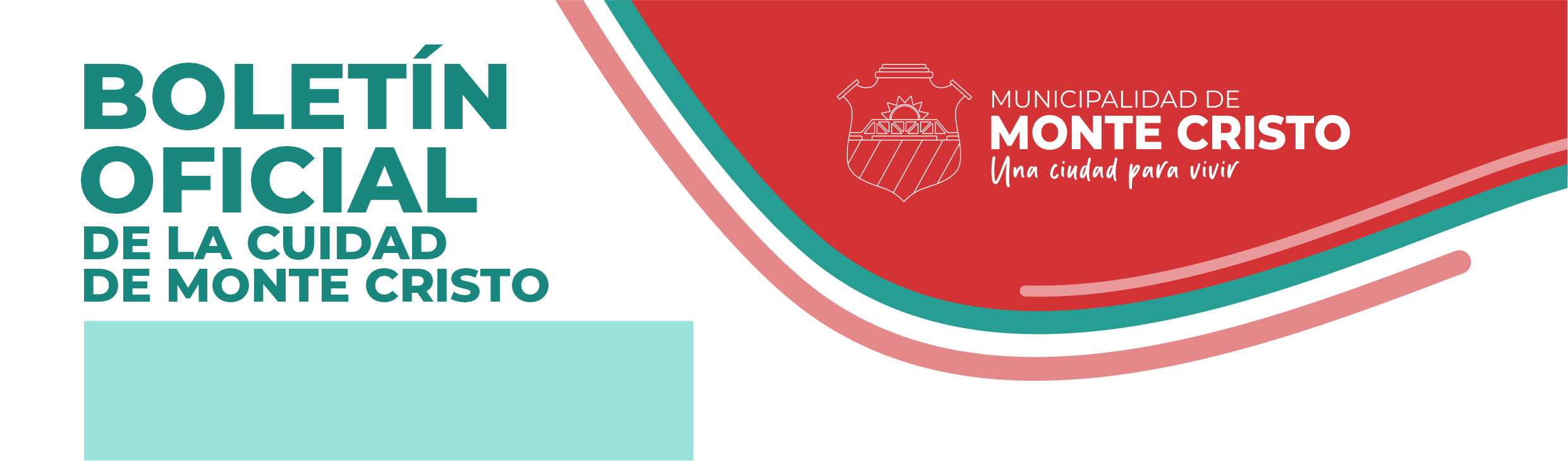 DEPARTAMENTO EJECUTIVODecreto Nº 263Promulgada: Monte Cristo, 01 de Agosto de 2023.-Publicada: 07 de Agosto de 2023 Boletín Oficial.-VISTO:               La necesidad de reforzar las tareas de limpieza en diferentes sectores de nuestra localidad, desarrolladas en el pasado mes de Julio del corriente año 2.023. Y CONSIDERANDO: 			Que resulta necesario reforzar las medidas sanitarias para tener una ciudad limpia y ordenada.			Que este municipio en la medida de sus posibilidades realiza todas las acciones que se encuentran a su alcance a los fines de colaborar con los mismos, razón por la cual ha destinado personal externo a tales fines.   			Que resulta necesario abonar una contraprestación por dichas tareas.			Que el Departamento Ejecutivo Municipal cuenta con partida para atender el gasto que origine lo dispuesto en el  presente decreto, por ello:LA INTENDENTE MUNICIPAL EN USO DE SUS ATRIBUCIONESDECRETAArtículo 1º.- Abónese a la Sra. ACOSTA Silvia del Valle, DNI. Nº 23.546.627 la suma de Pesos Veintiún mil cuatrocientos cincuenta ($21.450,00) en concepto de contraprestación por los trabajos de limpieza realizados en diferentes sectores de nuestra localidad.Artículo 2º.- Abónese a la Sra. ACOSTA Alejandra, DNI. Nº 25.951.706 la suma de Pesos Veintidós mil quinientos cincuenta ($22.550,00) en concepto de contraprestación por los trabajos de limpieza realizados en diferentes sectores de nuestra localidad.Artículo 3º.- Abónese a la Sra. ALVAREZ Silvia del Valle, DNI N° 17.157.116, la suma de Pesos Un mil seiscientos cincuenta ($1.650,00) en concepto de contraprestación por los trabajos de limpieza realizados en diferentes sectores de nuestra localidad. Artículo 4º.- Abónese a la Sra. BARROS Yohana Silvina, DNI N° 31.057.154 la suma de Pesos Cuatro mil novecientos cincuenta ($4.950,00) en concepto de contraprestación por los trabajos de limpieza realizados en diferentes sectores de nuestra localidad. Articulo 5°.- Abónese a la Sra. Gregori Rocío, DNI N° 42.513.228 la suma de Pesos Catorce mil trescientos ($14.300,00) en concepto de contraprestación por los trabajos de limpieza realizados en diferentes sectores de nuestra localidad.Artículo 6°.- Abónese a la Srita. RAPACHIANI Marilina Abigail, DNI N° 44.873.913 la suma de Pesos Dos mil setecientos cincuenta ($2.750,00) en concepto de contraprestación por los trabajos extraordinarios de limpieza realizados en diferentes sectores de nuestra localidad.Artículo 7°.- Abónese a la Sra. María Rafaela TOLEDO, DNI N° 41.879.40 la suma de Pesos Tres mil ochocientos cincuenta ($3.850,00) en concepto de contraprestación por los trabajos extraordinarios de limpieza realizados en diferentes sectores de nuestra localidad.Artículo 8°.- Abónese a la María Lourdes GONZALEZ, DNI N° 44.244.334 la suma de Pesos Diez mil quinientos cuarenta ($10.540,00) en concepto de contraprestación por los trabajos extraordinarios de limpieza realizados en diferentes sectores de nuestra localidad.Articulo 9°.- Abónese a la Sra. ALDERETE Lorena Beatriz, DNI. Nº 35.721.519 la suma de Pesos Dieciséis mil quinientos ($16.500,00) en concepto de contraprestación por los trabajos de limpieza realizados en diferentes sectores de nuestra localidad. Articulo 10°.- Abónese a la Sra. SAAVEDRA Sonia Liliana, DNI. Nº 31.347.805 la suma de Pesos Cuatro mil cuatrocientos ($4.400,00) en concepto de contraprestación por los trabajos de limpieza realizados en diferentes sectores de nuestra localidad. Articulo 11°.- Abónese a la Sra. Arguello Lourdes, DNI N° 44.549.419, la suma de Pesos Diez mil cuatrocientos cincuenta ($10.450,00) en concepto de contraprestación por los trabajos de limpieza realizados nuestra localidad. Articulo 12°.- Abónese a la Srita. Herrera Guadalupe Carolina, DNI N° 43.602.635 la suma de Pesos Tres mil trescientos ($3.300,00) en concepto de contraprestación por los trabajos de limpieza realizados en nuestra localidad. Articulo 13°.- Impútese el gasto ocasionado por el artículo precedente, a la partida del Presupuesto de Gastos vigente 1.1.03.12.5 Servicios Ejecutados por Terceros.Artículo 14º.- Comuníquese, publíquese, dése al R.M. y archívese.-Decreto Nº 264Promulgada: Monte Cristo, 01 de Agosto de 2023.-Publicada: 07 de Agosto de 2023 Boletín Oficial.-VISTO:    			El Decreto Nº 109/2018 que autoriza el pago de aquellos profes y estudiantes de cada una de las disciplinas afectados al dictado de las diferentes actividades y disciplinas a cargo de la Dirección de Deportes Municipal.    Y CONSIDERANDO:    			Que es necesario abonar a cada uno de ellos una contraprestación por el dictado de las mismas, materializándolo a  través del presente decreto ya que no cuentan con medio de facturación propia.  Que hemos recibido por parte de la Dirección de Deportes Municipal la correspondiente planilla detallando los montos a abonar por el mes de Julio pasado, Por ello:LA  INTENDENTE MUNICIPAL EN USO DE SUS ATRIBUCIONESDECRETAArtículo 1º.- Abónese a cada uno de los profes y estudiantes que a continuación se detallan, los montos que figuran en la Planilla adjunta y que forma parte del presente Decreto: ACOSTA Santiago, DNI. N° 13.166.245 abónese la suma de Pesos Diecisiete mil ($17.000,00).AUDRITO Florencia, DNI. N° 37.166.775 abónese la suma de Pesos Dieciséis mil cien ($16.100,00).BARRON Laura, DNI. N° 27.869.664 abónese la suma de Pesos Catorce mil trescientos ($14.300,00).CASAUX Germán, DNI. N° 36.354.260 abónese la suma de Pesos Veintidós mil setecientos cincuenta ($22.750,00).CHAVEZ Guadalupe, DNI. N° 40.835.378 abónese la suma de Pesos Sesenta y cinco mil setenta ($65.070,00).EMBON Daniel, DNI N° 30.970.049 abónese la suma de Pesos Diez mil trescientos cincuenta ($10.350,00).FATTOR Facundo, DNI. N° 39.423.553 abónese la suma de Pesos Cincuenta y nueve mil setecientos cuarenta ($59.740,00).GARCIA Carlos, DNI. N° 35.572.914 abónese la suma de Pesos Nueve mil doscientos ($9.200,00).GARLATTI Ana, DNI. Nº 43.895.047, abónese la suma de Pesos Veintinueve mil doscientos cuarenta ($29.240,00).GOMEZ Micaela, DNI. Nº 35.654.470, abónese la suma de Pesos Sesenta y seis mil setecientos ($66.700,00)LENCINA Federico, DNI. N° 41.018.493 abónese la suma de Pesos Quince mil cuatrocientos ochenta ($15.480,00).LUDUEÑA Clever, DNI. N° 33.269.230 abónese la suma de Pesos Ochenta y un mil seiscientos cincuenta ($81.650,00).MARCANTONELLI Ignacio, DNI. Nº 43.298.862, abónese la suma de Pesos Treinta y tres mil novecientos setenta ($33.970,00)MEDINA Cesar Nahuel, DNI. N° 36.813.030 abónese la suma de Pesos Sesenta y dos mil setecientos cincuenta ($62.750,00).MIRANDA Leonel, DNI. Nº 40.443.338, abónese la suma de Pesos Ochenta y nueve mil doscientos ($89.200,00).MOLINA Luciana, DNI. N° 36.714.885 abónese la suma de Pesos Cuarenta y tres mil trescientos veintisiete con cincuenta centavos ($43.327,50).OLMOS Lorena, DNI. N° 28.160.531abónese la suma de Pesos Treinta y siete mil seiscientos ($37.600,00).ORELLANA Ramiro, DNI. N° 43.134.016 abónese la suma de Pesos Diez mil trescientos veinte ($10.320,00).PAEZ Daniel, DNI. N° 29.063.989 abónese la suma de Pesos Treinta y cuatro mil cuatrocientos ochenta y cinco ($34.485,00).REYNA Gerardo, DNI. N° 17.155.163 abónese la suma de Pesos Ocho mil quinientos ($8.500,00).ROMANO Adrian, DNI. N° 30.657.976 abónese la suma de Pesos Cincuenta y ocho mil seiscientos cincuenta ($58.650,00).QUINTANA Luis, DNI. N° 45.936.850 abónese la suma de Pesos Quince mil cuatrocientos ochenta ($15.480,00).CASTILLO Marie Belén, DNI. N° 37.434.842, abónese la suma de Pesos Veintisiete mil novecientos veinticinco ($27.925,00)VACA Agustín Tomas, DNI. N° 41.323.532, abónese la suma de Pesos Doce mil quinientos cuarenta y cinco ($12.545,00)GONZALEZ Damián, DNI. N° 41.001.436, abónese la suma de Pesos Doce mil quinientos cuarenta y cinco ($12.545,00)BANEGAS Ignacio Emanuel, DNI. N° 43.602.675, abónese la suma de Pesos Siete mil setecientos veinte ($7.720,00).Articulo 2º.- El gasto que demande la puesta en vigencia de lo ordenado en el presente se imputará a la partida del presupuesto de Gastos Vigente 1.1.03.12.03 Deportes y Recreación.-
Artículo 3º.- Comuníquese, publíquese, dése al R.M. y archívese.-Decreto Nº 265Promulgada: Monte Cristo, 01 de Agosto de 2023.-Publicada: 07 de Agosto de 2023 Boletín Oficial.-VISTO: Las diferentes tareas extraordinarias realizadas por personal vinculado a través de Contratos de pasantías.Y CONSIDERANDO: Que desde las correspondientes áreas nos han informado los días y horarios trabajados en el mes de Julio pasado por parte de cada una de las pasantes.      Que el Departamento Ejecutivo Municipal cuenta con partida para atender el gasto que origine lo dispuesto en el  presente decreto, por ello:LA INTENDENTE MUNICIPAL EN USO DE SUS ATRIBUCIONESDECRETAArtículo 1º.- Abónese a la Sra. ORONA Claudia, DNI N° 28.160.690 la suma de Pesos Cuarenta y tres mil cuatrocientos cincuenta ($43.450,00) en concepto de contraprestación por los trabajos de limpieza realizados en diferentes sectores de nuestra localidad el pasado mes de Junio del corriente año-Articulo 2°.- Abónese a la Sra. Estela de Lourdes PERALTA, DNI N° 35.102.956 la suma de Pesos Un mil cien ($1.100,00) en concepto de contraprestación por los trabajos de limpieza realizados en la Sala Cuna de nuestra localidad el pasado mes de Junio del corriente año-Articulo 3°.- Abónese a la Sra. Suarez Miriam Verónica, DNI N° 29.505.928 la suma de Pesos Cincuenta y siete mil doscientos ($57.200,00) en concepto de contraprestación por los trabajos de limpieza realizados en la Sala Cuna y Posta del Km. 691 de nuestra localidad el pasado mes de Julio del corriente año-Articulo 4°.- Abónese al Sr. Daniel Alfredo HEREDIA, DNI. Nº 38.884.165 la suma de Pesos Veintitrés mil ciento veinticinco ($23.125,00) en concepto de contraprestación por los servicios extraordinarios realizados en nuestra Planta de Reciclado Municipal durante el mes de Mayo del año 2023 en ocasión de cubrir licencia por vacaciones del personal afectado.Articulo 5°.- Impútese el gasto ocasionado por el artículo precedente, a la partida del Presupuesto de Gastos vigente 1.1.03.12.5 Servicios Ejecutados por Terceros.Artículo 6º.- Comuníquese, publíquese, dése al R.M. y archívese.- Decreto Nº 266Promulgada: Monte Cristo, 01 de Agosto de 2023.-Publicada: 07 de Agosto de 2023 Boletín Oficial.-VISTO:                Las tareas extraordinarias administrativas realizadas tanto por las pasantes en el Punto Digital como en el área de prensa y nuestra radio municipal.Y CONSIDERANDO: Que el pasado mes tuvieron lugar en nuestro Punto Digital el dictado de cursos de diferentes disciplinas.Que el dictado de estos cursos han demandado mayores tareas desde el área administrativa, dado que los mismos se dictan fuera del horario normal de atención y/o en algunos casos los fines de semana.Que asi también tuvo que reforzar las tareas en el area de prensa y nuestra radio municipal.Que el Departamento Ejecutivo Municipal cuenta con partida para atender el gasto que origine lo dispuesto en el  presente decreto, por ello:LA INTENDENTE MUNICIPAL EN USO DE SUS ATRIBUCIONESDECRETAArticulo 1°.- Abónese a la Srita. Noelia Soledad FERNANDEZ, DNI. Nº 40.815.964, la suma de Pesos Diez mil ochocientos setenta y cinco ($10.875,00) en concepto de contraprestación por las tareas extras de administración realizadas en el Punto Digital de nuestra localidad durante el pasado mes de Julio del año 2023.Articulo 2°.- Abónese al Sr. GODOY Gonzalo, DNI. Nº 42.893.310, la suma de Pesos Quince mil setecientos cincuenta cincuenta ($15.750,00) en concepto de contraprestación por las tareas de administración realizadas en el Punto Digital de nuestra localidad durante el pasado mes de Julio del año 2023.Articulo 3°.- Abónese a la Srita. Lucia Belén SALAMONE ALANIZ, DNI. Nº 43.412.677, la suma de Pesos Dos mil doscientos cincuenta ($2.250,00) en concepto de contraprestación por los trabajos extra en el área de prensa municipal durante el pasado mes de Julio del año 2023.Articulo 4°.- Abónese al Sr. Dario LEIGUARDA, DNI. Nº 25.890.540, la suma de Pesos Un mil ciento cincuenta ($1.150,00) en concepto de contraprestación por los trabajos extra en el área de nuestra radio municipal durante el pasado mes de Junio del año 2023.Articulo 5°.- Impútese el gasto ocasionado por el artículo precedente, a la partida del Presupuesto de Gastos vigente 1.1.03.12.5 Servicios Ejecutados por Terceros.Artículo 6º.- Comuníquese, publíquese, dése al R.M. y archívese.-Decreto Nº 267Promulgada: Monte Cristo, 01 de Agosto de 2023.-Publicada: 07 de Agosto de 2023 Boletín Oficial.-VISTO: El funcionamiento de la Oficina de Personas Mayores.Y CONSIDERANDO: Que dicha oficina tiene su sede en Av. Sarmiento Nº 147 de nuestra localidad, la cual brinda prevención, promoción y atención en el marco de la defensa de los derechos de las personas mayores. 			          				 Que en dicho marco se brindan diferentes ofertas recreativas, deportivas y educativas a través del dictado de diferentes  talleres.                                   Que resulta necesario abonar por este medio a los diferentes talleristas ya que los mismos no cuentan con facturación propia.                                  Por ello:LA INTENDENTE MUNICIPAL EN USO DE SUS ATRIBUCIONESDECRETAArtículo 1º.- Abónese a la Sra. María Laura BARRON, DNI. N° 27.869.664 la suma de Pesos Quince mil ($15.000,00) en concepto de contraprestación por el dictado del Taller de Yoga brindado en el mes de Julio del corriente año en la Oficina de Personas Mayores Municipal.Articulo 2º.- Abónese a la Sra. Carolina Paola IRASTORZA, DNI. N° 34.189.984 la suma de Pesos Quince mil ($15.000,00) en concepto de contraprestación por el dictado del Taller de Teatro brindado en el mes de Julio del corriente año en la Oficina de Personas Mayores Municipal.Articulo 3º.- Abónese a la Sra. Graciela del Valle IBARRA, DNI. N° 14.177.543 la suma de Pesos Quince mil ($15.000,00) en concepto de contraprestación por el dictado del Taller de Folclore brindado en el mes de Julio del corriente año en la Oficina de Personas Mayores Municipal.Articulo 4º.- Abónese a la Sra. Lucia Elizabeth CHITTARO, DNI. N° 32.338.838 la suma de Pesos Quince mil ($15.000,00) en concepto de contraprestación por el dictado del Taller de Radio brindado en el mes de Julio del corriente año en la Oficina de Personas Mayores Municipal.Articulo 5º.- Abónese a la Sra. Doris SCHIAVONI, DNI. N° 10.404.118 la suma de Pesos Quince mil ($15.000,00) en concepto de contraprestación por el dictado del Taller de Lectura brindado en el mes de Julio del corriente año en la Oficina de Personas Mayores Municipal.Articulo 6º.- Abónese al Sr. Germán Rodolfo CAZAUX, DNI. N° 36.354.260 la suma de Pesos Quince mil ($15.000,00) en concepto de contraprestación por el dictado del Taller de Ajedrez brindado en el mes de Julio del corriente año en la Oficina de Personas Mayores Municipal.Articulo 7º.- Abónese a la Sra. Lorena del Valle OLMOS, DNI. N° 28.160.531 la suma de Pesos Quince mil ($15.000,00) en concepto de contraprestación por el dictado del Taller de Zumba adaptada brindado en el mes de Julio del corriente año en la Oficina de Personas Mayores Municipal.Articulo 8°.- Articulo 8º.- Abónese a la Sra. Silvana LECLER, DNI. N° 27.199.295 la suma de Pesos Veintidós mil quinientos ($22.500,00) en concepto de contraprestación por el dictado del Taller de Zumba adaptada brindado en el mes de Julio del corriente año en la Oficina de Personas Mayores Municipal.Articulo 9°.- Abónese al Sr. Alfredo BASAVILBASO, DNI. N° 18.176.918 la suma de Pesos Veintidós mil quinientos ($22.500,00) en concepto de contraprestación por el dictado del Taller de Bochas brindado en el mes de Julio del corriente año en la Oficina de Personas Mayores Municipal.Articulo 10°.- Abónese al Sr. Daniel Embon, DNI. N° 30.970.049 la suma de Pesos Quince mil ($15.000,00) en concepto de contraprestación por el dictado del Taller de Newcom brindado en el mes de Julio del corriente año en la Oficina de Personas Mayores Municipal.Articulo 11°.- Abónese a la Sra. ÑANEZ Vanesa, DNI. N° 30.473.529 la suma de Pesos Quince mil ($15.000,00) en concepto de contraprestación por el dictado del Taller de Canto brindado en el mes de Julio del corriente año en la Oficina de Personas Mayores Municipal.Articulo 12°.- Abónese a la Sra. Arce Analia, DNI. N° 30.701.260 la suma de Pesos Quince mil ($15.000,00) en concepto de contraprestación por el dictado del Taller de Tai Chi brindado en el mes de Julio del corriente año en la Oficina de Personas Mayores Municipal.Articulo 13°.- Abónese al Sra. PERALTA Ivana, DNI. N° 27.0678.212 la suma de Pesos Quince mil ($15.000,00) en concepto de contraprestación por el dictado del Taller de Uso y manejo de Tecnologías brindado en el mes de Julio del corriente año en la Oficina de Personas Mayores Municipal.Articulo 14°.- Abónese a la Sra. Marisa Gladys GIMENEZ, DNI. N° 17.926.862 la suma de Pesos Quince mil ($15.000,00) en concepto de contraprestación por el dictado del Taller de Jardinería brindado en el mes de Julio del corriente año en la Oficina de Personas Mayores Municipal.Articulo 15°.- Abónese a la Sra. BUSTAMANTE Mónica, DNI. N° 23.459.323 la suma de Pesos Veintidós mil quinientos ($22.500,00) en concepto de contraprestación por el dictado del Taller de Estimulación Cognitiva (Grupo 1) brindado en el mes de Julio del corriente año en la Oficina de Personas Mayores Municipal.Articulo 16°.- Abónese a la Sra. RUFAIL Valeria, DNI. N° 29.276.585 la suma de Pesos Treinta mil ($30.000,00) en concepto de contraprestación por el dictado del Taller de Estimulación Cognitiva (Grupo 2) brindado en el mes de Junio del corriente año en la Oficina de Personas Mayores Municipal.Articulo 17°.- Impútese el gasto ocasionado por el artículo precedente, a la partida del Presupuesto de Gastos vigente 1.1.03.12.5 Servicios Ejecutados por Terceros.Artículo 18º.-  Comuníquese, publíquese, dése  al R.M. y archívese

Decreto Nº 268Promulgada: Monte Cristo, 01 de Agosto de 2023.-Publicada: 07 de Agosto de 2023 Boletín Oficial.-VISTO:	 Los servicios de la Dra. Nora GOMEZ, en su carácter de Jueza Administrativa de Faltas del Ente Regional Intermunicipal de Control (E.R.I.C) en el ámbito y jurisdicción de nuestro Municipio de Monte Cristo.CONSIDERANDO:	Que nuestro Municipio forma parte del Ente Regional Intermunicipal de Control (E.R.I.C) por lo que la Dra. Nora Gómez deberá desempeñar sus funciones de conformidad a lo establecido en el Acta Nº 1 Acuerdo de Creación del Ente Regional Intermunicipal de Control de fecha 11 de Marzo del año 1.999 y el Acta Nº 2 Acuerdo de Modificación Estatuto y Estructura del Ente Regional Intermunicipal de Control (E.R.I.C) de fecha 15 de Diciembre de 2.016.Que la Dra. Gómez, el mes pasado nuevamente tuvo que reforzar sus servicios, debido a la gran demanda de asuntos a resolver, por lo que resulta pertinente abonar estos servicios extraordinarios realizados. Que esta Intendente Municipal se encuentra facultada de conformidad a las disposiciones contenidas en los Arts. 49° y 50° de la Ley 8102, a designar funcionarios Municipales. Por ello, en ejercicio de facultades LA INTENDENTE MUNICIPAL DE MONTE CRISTODECRETAArtículo 1º: Abónese a la Dra. Nora Gómez la suma de Pesos Dieciocho mil ($18.000,00) en concepto de servicios extraordinarios prestados en el mes de Julio del corriente año.Artículo 2º: Impútese el gasto ocasionado por el artículo precedente, a la partida del Presupuesto de Gastos vigente 11.03.12.5 Servicios Ejecutados por Terceros – N.S.P.-Articulo 3º.- PUBLÍQUESE, Protocolícese, dése al Registro Municipal y Archívese.Decreto Nº 269Promulgada: Monte Cristo, 01 de Agosto de 2023.-Publicada: 07 de Agosto de 2023 Boletín Oficial.-VISTO: El dictado del Curso de Arbitro Nivel 1 Nivel 2 en nuestro Punto Digital.Y CONSIDERANDO: Que este curso está siendo dictado por el Prof. Omar Walter Frías.    Que resulta necesario abonar una contraprestación conforme la rendición de ingreso de los pagos efectuados en nuestra Caja Municipal por aquellas personas que se encuentran tomando dicho curso.   Que el Departamento Ejecutivo Municipal cuenta con partida para atender el gasto que origine lo dispuesto en el  presente decreto, por ello:LA INTENDENTE MUNICIPAL EN USO DE SUS ATRIBUCIONESDECRETAArticulo 1°.- Abónese al Prof. Omar Walter FRIAS, DNI. N° 21.627.684, la suma de Pesos Cuarenta y dos mil ($42.000,00) en concepto de contraprestación por el dictado del Arbitro Nivel 1 y Nivel 2, conforme los pagos registrados de los meses de Junio y Julio 2023.Articulo 2º.- Impútese el gasto ocasionado por el artículo precedente, a la partida del Presupuesto de Gastos vigente 1.1.03.12.5 Servicios Ejecutados por Terceros.Artículo 3º.- Comuníquese, publíquese, dése al R.M. y archívese.-Decreto Nº 270Promulgada: Monte Cristo, 01 de Agosto de 2023.-Publicada: 07 de Agosto de 2023 Boletín Oficial.-VISTO: Los diferentes programas radiales que se emiten en nuestra emisora radial FM Monte Cristo 87.9.Y CONSIDERANDO: Que como en toda emisora radial los programas tienen sus sponsor publicitarios los cuales a través de este medio de comunicación realizan la difusión de sus bienes y servicios que comercializan, abonando por ello un pago correspondiente.   				Que hay personas encargadas de conseguir que los distintos comercios, industrias y/o profesionales de la localidad y de la región, publiciten en nuestra radio, motivo por el cual resulta necesario abonar una contraprestación por dicha tarea en concepto de comisión.                                    Que el municipio cuenta con partida necesaria. Por ello:                          LA INTENDENTE MUNICIPAL EN USO DE SUS ATRIBUCIONESDECRETAArticulo 1º.- Abónese a la Sra. María Tatiana CADARIO GARRIDO, DNI. Nº 92.853.256 la suma total de Pesos Tres mil ($3.000,00) en concepto de comisión por las tareas de cobranza de publicidad radial de nuestra emisora FM Monte Cristo 87.9 correspondientes al mes de Julio de 2023.Articulo 2º.- Abónese a la Sra. Lucia Elizabeth CHITTARO, DNI. Nº 32.338.838 la suma total de Pesos Cuatro mil quinientos ($4.500,00) en concepto de comisión por las tareas de cobranza de publicidad radial de nuestra emisora FM Monte Cristo 87.9 correspondientes al pasado mes de Julio de 2.023.Articulo 3º.- Abónese al Sr. Federico BELBRUNO, DNI. N° 35.964.683  la suma total de Pesos Cuatro mil seiscientos cincuenta ($4.650,00) en concepto de comisión por las tareas de cobranza de publicidad radial de nuestra emisora FM Monte Cristo 87.9 correspondientes al pasado mes de Julio de 2.023Articulo 4°.- El gasto que demande el presente, impútese a la partida 1.1.03.05 Comisiones y Seguros de Vehículos y Maquinarias del Presupuesto de Gastos vigente.-Artículo 5º.-  Comuníquese, publíquese, dése al R.M. y archívese.-    Decreto Nº 271Promulgada: Monte Cristo, 02 de Agosto de 2023.-Publicada: 07 de Agosto de 2023 Boletín Oficial.-VISTO:    		La Construcción de Viviendas del “Programa 10.000 Viviendas”, Línea Vivienda Semilla Municipios (Decreto N° 373/22 y modificatorios), ratificado por Ordenanzas N° 1.403 y 1.404 de este Municipio.Y CONSIDERANDO:    				Que mediante los Convenios celebrados entre este Municipio y el Ministerio de Promoción del Empleo y de la Economía Familiar, se ha acordado aunar esfuerzos y establecer las respectivas obligaciones a los fines de posibilitar la Construcción de Ocho (8) y Dieciseis (16) Viviendas respectivamente en el ámbito de esta localidad de Monte Cristo destinadas a beneficiarios de la “Línea Vivienda Semilla Municipios” creada por Decreto de la Provincia N° 373/22 y modificatorios, en el marco del “Programa 10.000 Viviendas” (Decreto PEP N°100/22) y según Legajo Técnico aprobado por Resolución N°594/22 del precitado Ministerio del Gobierno Provincial.Que los referidos Convenios, ratificados por Ordenanzas del Honorable Concejo Deliberante, prevén que el Ministerio de Promoción del Empleo y de la Economía Familiar brindará la asistencia económica para el financiamiento de la mano de obra y materiales para la construcción de las unidades habitacionales acordadas.Que en virtud de lo expuesto, la Municipalidad de Monte Cristo es representante directo de los beneficiarios que adjudicaron cada vivienda y como Ente de Control tiene la libertad de contratación a Profesionales Técnicos para la conducción de las obras, a Contratistas y Sub-contratistas para la Mano de Obra y toda otra contratación referente a bienes y servicios que sean necesarios para la materialización y culminación de dicho Plan de Vivienda Semilla, así como se encuentra encargada de realizar los pagos parciales y totales al efecto.			       Que resulto necesario contratar los servicios para la ejecución de tres (3) pozos absorbentes y cámara sépticas, por lo que se debe abonar en consecuencia una contraprestación por las tareas realizadas.   			       Por ello:LA INTENDENTE MUNICIPAL EN USO DE SUS ATRIBUCIONESDECRETAArtículo 1º.- Abónese al Sr. Osmar Daniel TORASSO, DNI. N° 12.850.880 la suma de Pesos Noventa y seis mil ($96.000,00) en concepto de contraprestación por las tareas realizadas de Perforación de Tres (3) pozos absorbentes en el marco del Programa “Línea Vivienda Semilla Municipios” creada por Decreto de la Provincia N° 373/22 y modificatorios, en el marco del “Programa 10.000 Viviendas” (Decreto PEP N°100/22) ejecutado en nuestra localidad.Artículo 2º.- Impútese el gasto ocasionado por el artículo precedente, a la partida del Presupuesto de Gastos vigente 2.1.08.01.2.05.20 Obra: Programa Viviendas Semillas.Artículo 3º.- Comuníquese, publíquese, dése al R.M. y archívese.-Decreto Nº 272Promulgada: Monte Cristo, 04 de Agosto de 2023.-Publicada: 07 de Agosto de 2023 Boletín Oficial.-VISTO: El informe socio-económico de la Sra. Nadia María Ofelia LEDESMA, DNI. N° 39.969.369 elevado desde nuestra Área de Acción Social Municipal. Y CONSIDERANDO: Que desde el área interviniente nuevamente nos elevan el informen socio económico pertinente donde ponen en nuestro conocimiento la difícil situación que continua atravesando la solicitante debido a la patología que padece su pequeño hijo, por la cual necesita de una urgente intervención.                                Que en base a la reseña del caso y la apreciación profesional, en esta oportunidad se solicita un subsidio económico para coadyuvar con el pago del alquiler de la vivienda donde actualmente residen ya que todos sus ingresos están destinados a cubrir el tratamiento médico del niño.      				Que este municipio atendiendo la naturaleza de la solicitud, y en la medida de sus posibilidades otorgara una ayuda económica a tales fines.   				Por ello: LA INTENDENTE MUNICIPAL EN USO DE SUS ATRIBUCIONESDECRETAArtículo 1º.- Otórguese a la Sra. Nadia María Ofelia LEDESMA, DNI. N° 39.969.369 un subsidio por la suma de Pesos Treinta y cinco mil ($35.000,00) en base a las consideraciones e informe socioeconómico elevado desde el área de Acción Social. El mencionado monto se abonara de manera directa a la Sra. Flores Cristina, DNI. N° 95.206.807, quien es la locadora del inmueble donde la Sra. Ledesma habita con su grupo familiar.Articulo 2º.- Impútese el gasto ocasionado a la partida del presupuesto de Gastos vigente 1.3.05.02.1 Ayuda a Carenciados.-Artículo 3º.- Comuníquese, publíquese, dése al R.M. y archívese.- Decreto Nº 273Promulgada: Monte Cristo, 04 de Agosto de 2023.-Publicada: 07 de Agosto de 2023 Boletín Oficial.-
VISTO: La atención de manera directa de la necesidad de cubrir el gasto de pasajes hacia la ciudad de Córdoba y viceversa de la Sra. Sandra Elizabeth DIAZ, DNI. N° 28.688.489.Y CONSIDERANDO: Que desde el área de acción social municipal nos han informado y puesto en conocimiento dichas necesidades.    				Que en base a la reseña del caso y la apreciación profesional, se solicito un subsidio económico para coadyuvar con el pago de los pasajes.   				Que este municipio atendiendo la naturaleza de la solicitud, brindo de manera directa el subsidio a tales fines, dada la urgencia del pedido. Por ello: LA INTENDENTE MUNICIPAL EN USO DE SUS ATRIBUCIONESDECRETAArtículo 1º.- Autorícese al Área de contaduría municipal a efectuar al Área de Caja Municipal la devolución de la suma de Pesos Un mil quinientos ($1.500,00) suma que fuera extraída para afrontar la urgencia del pago de pasajes desde nuestra localidad hacia la ciudad de Córdoba y viceversa  de la Sra. Sandra Elizabeth Díaz, DNI. N°28.688.489.Articulo 2º.- Impútese el gasto ocasionado a la partida del presupuesto de Gastos vigente 1.3.05.02.1 Ayuda a Carenciados.-Artículo 3º.- Comuníquese, publíquese, dése al R.M. y archívese.- Decreto Nº 274Promulgada: Monte Cristo, 04 de Agosto de 2023.-Publicada: 07 de Agosto de 2023 Boletín Oficial.-VISTO: La nota presentada por el Sr. Gonzalo RODRIGUEZ, DNI. N° 43.939.755.Y CONSIDERANDO: Que el Sr. Rodríguez, pone en nuestro conocimiento que desde los 12 años es jugador de futbol de alta competencia en el Club Belgrano de Córdoba, disputando en la Primera División del Futbol Argentino. 			       Que por cuestiones familiares y de la situación económica imperante le resulta imposible afrontar la totalidad del gasto en concepto de transporte, ya que entrena en la Ciudad de Córdoba los 5 días de la semana, mas el fin de semana donde disputa el partido correspondiente a la fecha del campeonato.   				 Que es por todo lo anteriormente expuesto que solicita una colaboración económica para afrontar parte de los gastos de traslado a los fines de poder continuar con su carrera deportiva y que la misma no se vea afectada por motivos principalmente económicos por los cuales lamentablemente hoy se encuentra atravesando.                               Que la Municipalidad de Monte Cristo, en la medida de sus posibilidades hará lugar a tal pedido, ya que es incentivadora para que niños y jóvenes de nuestra localidad  puedan progresar en la búsqueda de sus sueños.                               Que el Departamento Ejecutivo Municipal cuenta con partida para atender el gasto que origine la puesta en vigencia del presente Decreto                              Por ello:LA INTENDENTE MUNICIPAL EN USO DE SUS ATRIBUCIONESDECRETAArtículo 1º.- Otórguese al Sr. Gonzalo RODRIGUEZ, DNI. N° 43.939.755, una ayuda económica por la suma de Pesos Veinte Mil ($20.000,00) los cuales serán destinados exclusivamente para atender el pago de parte de los gastos de traslado a la ciudad de Córdoba donde entrena y juega en el club Belgrano como jugador de futbol.Artículo 2º.- Impútense los gastos ocasionados por el artículo precedente, a las partida del Presupuesto de Gastos  1.3.05.02.3.02 Subsidios Varios.Artículo 3º.- Comuníquese, publíquese, dése al R.M. y archívese.-


Decreto Nº 275Promulgada: Monte Cristo, 04 de Agosto de 2023.-Publicada: 07 de Agosto de 2023 Boletín Oficial.-VISTO:    		El dictado de Mosaiquismo dictado en nuestra localidad por la profesora Mariela del Valle MONTALBAN DNI. Nº 26.481.411Y CONSIDERANDO:    				Que el dictado del taller se realiza una vez por semana, los días Lunes.                                Que la profesora reside en la Ciudad de Córdoba por lo que debe viajar hacia nuestra localidad, lo cual le implica una erogación en pasajes.                               Que este municipio en las medidas de sus posibilidades entiende pertinente colaborar con estas erogaciones.                                Por ello: LA INTENDENTE MUNICIPAL EN USO DE SUS ATRIBUCIONESDECRETAArtículo 1º.- Otórguese a la Prof. Mariela del Valle MONTALBAN DNI. Nº 26.481.411, encargado del dictado del Taller de Mosaiquismo en nuestra localidad, una ayuda económica por la suma única de Pesos Cinco mil veinte ($5.020,00), en concepto de pago de los pasajes semanales de los meses de Junio y Julio del corriente año, desde la Ciudad de Córdoba a Monte Cristo y viceversa.Articulo 2º.- Impútese el gasto ocasionado a la partida del presupuesto de Gastos vigente 1.1.03.02 Pasajes, Fletes y Acarreos.-Artículo 3º.- Comuníquese, publíquese, dése al R.M. y archívese.- Decreto Nº 276Promulgada: Monte Cristo, 09 de Agosto de 2023.-Publicada: 14 de Agosto de 2023 Boletín Oficial.-VISTO:    		La Construcción de Viviendas del “Programa 10.000 Viviendas”, Línea Vivienda Semilla Municipios (Decreto N° 373/22 y modificatorios), ratificado por Ordenanzas N° 1.403 y 1.404 de este Municipio.Y CONSIDERANDO:    				Que mediante los Convenios celebrados entre este Municipio y el Ministerio de Promoción del Empleo y de la Economía Familiar, se ha acordado aunar esfuerzos y establecer las respectivas obligaciones a los fines de posibilitar la Construcción de Ocho (8) y Dieciseis (16) Viviendas respectivamente en el ámbito de esta localidad de Monte Cristo destinadas a beneficiarios de la “Línea Vivienda Semilla Municipios” creada por Decreto de la Provincia N° 373/22 y modificatorios, en el marco del “Programa 10.000 Viviendas” (Decreto PEP N°100/22) y según Legajo Técnico aprobado por Resolución N°594/22 del precitado Ministerio del Gobierno Provincial.Que los referidos Convenios, ratificados por Ordenanzas del Honorable Concejo Deliberante, prevén que el Ministerio de Promoción del Empleo y de la Economía Familiar brindará la asistencia económica para el financiamiento de la mano de obra y materiales para la construcción de las unidades habitacionales acordadas.Que en virtud de lo expuesto, la Municipalidad de Monte Cristo es representante directo de los beneficiarios que adjudicaron cada vivienda y como Ente de Control tiene la libertad de contratación a Profesionales Técnicos para la conducción de las obras, a Contratistas y Sub-contratistas para la Mano de Obra y toda otra contratación referente a bienes y servicios que sean necesarios para la materialización y culminación de dicho Plan de Vivienda Semilla, así como se encuentra encargada de realizar los pagos parciales y totales al efecto.			       Que resulto necesario contratar los servicios para la ejecución de tres (3) pozos absorbentes y cámara sépticas, por lo que se debe abonar en consecuencia una contraprestación por las tareas realizadas.   			       Por ello:LA INTENDENTE MUNICIPAL EN USO DE SUS ATRIBUCIONESDECRETAArtículo 1º.- Abónese al Sr. Osmar Daniel TORASSO, DNI. N° 12.850.880 la suma de Pesos Noventa y seis mil ($96.000,00) en concepto de contraprestación por las tareas realizadas de Perforación de Tres (3) pozos absorbentes en el marco del Programa “Línea Vivienda Semilla Municipios” creada por Decreto de la Provincia N° 373/22 y modificatorios, en el marco del “Programa 10.000 Viviendas” (Decreto PEP N°100/22) ejecutado en nuestra localidad.Artículo 2º.- Impútese el gasto ocasionado por el artículo precedente, a la partida del Presupuesto de Gastos vigente 2.1.08.01.2.05.20 Obra: Programa Viviendas Semillas.
Artículo 3º.- Comuníquese, publíquese, dése al R.M. y archívese.-Decreto Nº 277Promulgada: Monte Cristo, 09 de Agosto de 2023.-Publicada: 14 de Agosto de 2023 Boletín Oficial.-VISTO:	    	El informe elevado por parte de la Oficina de Recursos Humanos Municipal. CONSIDERANDO:	Que en dicho informe elevado, se pone en nuestro conocimiento que agentes de Planta Permanente Municipal han excedido el límite máximo de sesenta (60) horas extras mensuales laboradas que autoriza el articulo Nº 12 del Anexo III de la Ordenanza Municipal 784/2008Que no obstante lo establecido anteriormente, el mismo articulo 12º dispone: “…Este límite solo se podrá exceder mediante decreto fundando del Departamento Ejecutivo. El trabajador no está obligado a realizar horas extras, salvo caso de peligro o accidente o por razones de fuerza mayor o por exigencias extraordinarias o excepcionales de la Municipalidad”. Que atento la gran demanda en la prestación de servicios de algunas aéreas que brinda el municipio, los agentes han debido y han sido autorizados a reforzar las tareas y servicios que prestan traduciéndose directamente en el exceso del límite de horas laboradas en el mes. Que conforme lo anteriormente expuesto resulta necesario autorizar al Área de Recursos Humanos a liquidar efectivamente las horas extras que superan el límite máximo establecido y que los agentes perciban el monto que correspondiera según la naturaleza de la hora extra laborada.         Que por ello y en su carácter de Jefa de la Administración Pública Municipal (arts. 49° y 50º, Ley Orgánica Municipal – 8102 y modificatorias) y demás facultades que le son propias,LA  INTENDENTE MUNICIPAL DE MONTE CRISTODECRETA:Artículo 1º: Autorícese expresamente al Área de Recursos Humanos Municipal a liquidar las horas extras excedentes del límite máximo autorizado por mes, a los agentes que se detallan a continuación: BANEGAS, Verónica Gabriela, DNI. Nº 31.706.124, la cantidad de 55 hs. extras.PAEZ Héctor Emanuel, DNI. N° 40.299.081, la cantidad de 19 horas extras.TORRES Martin Miguel, DNI. Nº 17.908.301, la cantidad de 20 horas extras.CAPARROS, ISABEL DEL VALLE – DNI N° 14.383.758, la cantidad de 42,5 horas extras.MAHNKE, ALCIRA ELVIRA – DNI N° 16.741.548, la cantidad de 36 horas extras.SANCHEZ, MARIA MAGDALENA – DNI N° 14.527.182, la cantidad de 60,5 horas extras.SUAREZ, CARINA ANDREA – DNI N° 29.156.499, la cantidad de 9,5 horas extrasArtículo 2º: El valor de la hora extra será determinado conforme la planilla de registro de cada agente, y en un todo de acuerdo a lo establecido en el artículo 11º del Anexo III de la Ordenanza Nº 784/2008.Artículo 3º: PUBLÍQUESE, Protocolícese, Notifiquese, Dése al Registro Municipal y Archívese.-VISTO:	    	El informe elevado por parte de la Oficina de Recursos Humanos Municipal. CONSIDERANDO:	Que en dicho informe elevado, se pone en nuestro conocimiento que agentes de Planta Permanente Municipal han excedido el límite máximo de sesenta (60) horas extras mensuales laboradas que autoriza el articulo Nº 12 del Anexo III de la Ordenanza Municipal 784/2008Que no obstante lo establecido anteriormente, el mismo articulo 12º dispone: “…Este límite solo se podrá exceder mediante decreto fundando del Departamento Ejecutivo. El trabajador no está obligado a realizar horas extras, salvo caso de peligro o accidente o por razones de fuerza mayor o por exigencias extraordinarias o excepcionales de la Municipalidad”. Que atento la gran demanda en la prestación de servicios de algunas aéreas que brinda el municipio, los agentes han debido y han sido autorizados a reforzar las tareas y servicios que prestan traduciéndose directamente en el exceso del límite de horas laboradas en el mes. Que conforme lo anteriormente expuesto resulta necesario autorizar al Área de Recursos Humanos a liquidar efectivamente las horas extras que superan el límite máximo establecido y que los agentes perciban el monto que correspondiera según la naturaleza de la hora extra laborada.         Que por ello y en su carácter de Jefa de la Administración Pública Municipal (arts. 49° y 50º, Ley Orgánica Municipal – 8102 y modificatorias) y demás facultades que le son propias,LA  INTENDENTE MUNICIPAL DE MONTE CRISTODECRETA:Artículo 1º: Autorícese expresamente al Área de Recursos Humanos Municipal a liquidar las horas extras excedentes del límite máximo autorizado por mes, a los agentes que se detallan a continuación: BANEGAS, Verónica Gabriela, DNI. Nº 31.706.124, la cantidad de 55 hs. extras.PAEZ Héctor Emanuel, DNI. N° 40.299.081, la cantidad de 19 horas extras.TORRES Martin Miguel, DNI. Nº 17.908.301, la cantidad de 20 horas extras.CAPARROS, ISABEL DEL VALLE – DNI N° 14.383.758, la cantidad de 42,5 horas extras.MAHNKE, ALCIRA ELVIRA – DNI N° 16.741.548, la cantidad de 36 horas extras.SANCHEZ, MARIA MAGDALENA – DNI N° 14.527.182, la cantidad de 60,5 horas extras.SUAREZ, CARINA ANDREA – DNI N° 29.156.499, la cantidad de 9,5 horas extrasArtículo 2º: El valor de la hora extra será determinado conforme la planilla de registro de cada agente, y en un todo de acuerdo a lo establecido en el artículo 11º del Anexo III de la Ordenanza Nº 784/2008.Artículo 3º: PUBLÍQUESE, Protocolícese, Notifiquese, Dése al Registro Municipal y Archívese.-Decreto Nº 278Promulgada: Monte Cristo, 09 de Agosto de 2023.-Publicada: 14 de Agosto de 2023 Boletín Oficial.-VISTO: La nota presentada por el Honorable Concejo Deliberante de nuestra Localidad.Y CONSIDERANDO: Que este Cuerpo deberá contar con un nuevo monto mensual para este último semestre del 2023, para poder afrontar los diferentes gastos que se produzcan en el normal desarrollo de sus actividades.                                Que dicho Cuerpo pertenece a un poder distinto al Ejecutivo, por lo tanto debe contar con un monto de dinero para atender sus propias necesidades.                               Que es necesario adecuar dicho monto a los valores que en la actualidad se manejan, debido a la suba generalizada de precios.                              Que además pueden surgir imprevistos, los cuales deben ser atendidos de forma inmediata, y de esta forma no estar subordinados a una decisión del Departamento Ejecutivo Municipal.                               Que el Departamento Ejecutivo Municipal cuenta con partida necesaria para atender el gasto para este período 2023.                                         Por ello:LA INTENDENTE MUNICIPAL EN USO DE SUS ATRIBUCIONESDECRETAArtículo 1º.- Destínese al Honorable Concejo Deliberante, para el segundo semestre del corriente año 2.023 la suma mensual de Pesos Cincuenta mil ($50.000,00) los meses de Julio, Agosto y Septiembre y la suma de Pesos Cincuenta y siete mil quinientos ($57.500,00) para los meses de Octubre, Noviembre y Diciembre del corriente año, los cuales serán destinados integra y exclusivamente para atender gastos que demanden las tareas de su propio fin, tales como compra de insumos para oficina, refrigerio y la atención de cualquier eventualidad que pudiere surgir con carácter de urgencia. Articulo 2°.- Autorícese al área de Contaduría Municipal a confeccionar y emitir los cheques y/o realizar transferencia de los montos ut-supra mencionados a nombre de la Secretaria del H.C.D., Sra. Nora Beatriz FILIPPA, DNI. Nº 16.633.163Articulo 3º.- Impútese el gasto ocasionado a la partida del presupuesto de gastos vigente 1.3.05.02.3.08 Honorable Concejo Deliberante - Gastos de Representación y movilidad.- Artículo 4º.- Comuníquese, publíquese, dése al R.M. y archívese.-Decreto Nº 279Promulgada: Monte Cristo, 11 de Agosto de 2023.-Publicada: 14 de Agosto de 2023 Boletín Oficial.-VISTO: Los encuentros de Ajedrez  llevados a cabo en el marco de los Juegos Regionales SuquijuegosY CONSIDERANDO: Que la segunda fecha de esta disciplina tuvo lugar el dia 24 de Junio en la localidad de La Puerta y la tercera fecha en la ciudad de Villa Santa Rosa, donde nuestra Escuela Municipal tuvo una excelente participación.   				Que dicha participación implica gastos de traslado por parte de aquellos alumnos y profesor que  asisten a estos encuentros.  				Que resulta pertinente que el municipio cubra estos gastos de traslado atento que lo hacen en nombre y representación del municipio en el marco de los tradicionales Suquijuegos   				Que el municipio cuenta con partida necesaria a los fines de afrontar el gasto generado. Por ello:LA INTENDENTE MUNICIPAL EN USO DE SUS ATRIBUCIONESDECRETAArtículo 1º.- Abónese al Sr. Germán Rodolfo CASAUX, DNI. N° 36.354.260 la suma de Pesos Veinticuatro mil seiscientos treinta y nueve ($24.639,00) en concepto de viáticos erogados los días 24 de Junio y 5 de Agosto en ocasión de participar junto con la Escuela Municipal de Ajedrez en los encuentros correspondientes a la 2° y 3° fecha en el marco de los Juegos Regionales Suquijuegos llevados a cabo en la ciudad de La Puerta y Villa Santa Rosa respectivamente.Articulo 2°.- Impútese el gasto a la Partida 1.1.03.08 Viatico y Movilidad del Presupuesto de Gastos vigente.Artículo 3º.- Comuníquese, publíquese, dése al R.M. y archívese.- Decreto Nº 280Promulgada: Monte Cristo, 14 de Agosto de 2023.-Publicada: 18 de Agosto de 2023 Boletín Oficial.-VISTO:  La Vigésima Séptima Edición del Desfile Cívico Militar y Fiesta Gaucha, el cual está programado para el día Domingo 20 de Agosto del corriente año 2023, en conmemoración al fallecimiento del Padre de la Patria “Don José de San Martín”. Y CONSIDERANDO: Que este año nuestro desfile, uno de los principales acontecimientos que se realizan en nuestra ciudad, generando ello una gran expectativa en toda la comunidad.				Que este gran evento tiene amplia repercusión en nuestra comunidad en particular y en toda la región en general, dada la convocatoria que el mismo genera.				Que este año, contaremos como siempre con la participación y despliegue de Establecimientos educacionales, entidades culturales y deportivas, veteranos de guerra, secciones de Gendarmería, Policía, Servicio Penitenciario y demás fuerzas de seguridad, Bomberos Voluntarios, Agrupaciones Gauchas y diferentes sectores sociales de nuestra ciudad, para deleite de todos los asistentes.                                          Por ello:        LA INTENDENTE MUNICIPAL EN USO DE SUS ATRIBUCIONES DECRETA Artículo 1º.-DECLARESE de Interés General la Vigésima Séptima Edición del Desfile Cívico Militar y Fiesta Gaucha, que se llevará a cabo el día Domingo 20de Agosto del corriente año 2023, conmemorando un nuevo Aniversario del fallecimiento del Padre de la Patria, Gral. Don José de San Martín.-Artículo 2º.-  Invitase a comercios e industrias locales, como así también a todo el público en general a adherirse al mencionado acontecimiento participando activamente del mismo.Artículo 3º.-  Comuníquese, publíquese, dese al R.M. y archívese. -Decreto Nº 281Promulgada: Monte Cristo, 14 de Agosto de 2023.-Publicada: 18 de Agosto de 2023 Boletín Oficial.-VISTO: La Vigésima Séptima Edición del Desfile Cívico Militar y Fiesta Gaucha, el cual está programado para el día Domingo 20 de Agosto de 2023, en conmemoración al fallecimiento del Padre de la Patria “Don José de San Martín” organizado por esta Municipalidad, y la necesidad de reglamentar la circulación de los vehículos para esta jornada. Y CONSIDERANDO: Que este evento de tal magnitud e importancia reúne en cada edición una gran conglomeración de público asistente, debido a la trayectoria e importancia cultural que tiene el mismo en nuestra Ciudad y en toda la región. 	 		    Que este festejo ocasiona la paralización en la circulación normal de vehículos en las calles donde se concentran el mismo, dado que las calles se ven directamente afectadas al desfile de cada una de las formaciones de las instituciones participantes en este gran desfile cívico-militar.                                        Que el Municipio como organizador del evento es el encargado de que todo se lleve a cabo con total normalidad, garantizando orden en el tránsito.                                         Que el Municipio tiene potestad para realizar cortes de calles, cuando así lo exijan las circunstancias, con el fin de evitar cualquier tipo de problemática, por ello:LA INTENDENTE MUNICIPAL EN USO DE SUS ATRIBUCIONESDECRETAArtículo 1º.- Ordénese el corte de las correspondientes calles de nuestra Localidad que se verán directamente afectadas a la realización de Vigésima Tercera Edición del Desfile Cívico Militar y Fiesta Gaucha, el día Domingo 18 de Agosto de 2019 que a continuación se detallan: Calle Sarmiento con su intersección con calle Gral. Paz; calle Pellegrini con su intersección con calle Gral. Roca; calle Int. Nemirovsky con su intersección con calle Gral. Roca: calle Luis F. Tagle con su intersección con calle Gral. Roca; calle David Linares desde Av. Sarmiento hasta su intersección con calle Gral. Roca.; calle David Linares desde Roca, hasta Manuel Pizarro; calle David Linares con su intersección con Av. San Martin; calle Ing. Lucas Vázquez con su intersección con calle Roque Sáenz Peña; calle Agustín Daga con su intersección con calle Roque Sáenz Peña. Todas ellas se verán afectadas al tránsito normal en el horario de 6:00 a 14:00 hs; en un todo conforme a las indicaciones del plano adjunto.Artículo 2º.- Dispóngase el corte de calles desde las 06 hasta las 15 hs. de las siguientes arterias que se detallan a continuación: Av. Sarmiento con su intersección con calle Gral. Paz; calle Pellegrini con su intersección con calle Gral. Roca y Av. Sarmiento con su intersección con calle Int. Nemirovsky.Articulo 3º.- Dispóngase la afectación de las dársenas Oeste de la Terminal de Ómnibus de nuestra Localidad, en el horario de 06 a 16 hs. del día Domingo 14 de Agosto de 2.022, para el ascenso y descenso de las delegaciones que participaran en el desfile Cívico Militar, por lo que, notifíquese fehacientemente a las empresas de transporte, lo dispuesto en el presente.Artículo 4º.- Dispóngase la afectación de las dársenas ubicadas sobre el costado Sur de la Av. San Martin, en el horario de 8 a 16 hs. del día Domingo 14 de Agosto de 2.022, para el ascenso y descenso de las autoridades asistentes al desfile Cívico Militar.Articulo 5º.- Notifíquese al personal que se verá afectado por esta determinación, Inspectores de Tránsito, Personal de Maestranza y Servicios Generales, etc. como así también a las Empresas de Transporte y público en general.- Artículo 6º.-  Comuníquese, publíquese, dése  al R.M. y archívese.-Decreto Nº 282Promulgada: Monte Cristo, 14 de Agosto de 2023.-Publicada: 18 de Agosto de 2023 Boletín Oficial.-VISTO: El reclamo presentado por el contribuyente Sr. Hernán Ignacio CASTELLANO AMUCHASTEGUI, DNI. N° 28.522.938.Y CONSIDERANDO: Que el contribuyente pone en nuestro conocimiento que de manera errónea se le ha estado  cobrando el Servicio de Agua como comercial, cuando debe ser Familiar atento que no registra habilitación de ningún comercio en la dirección Oberti N° 374.     				Que en consecuencia solicita la devolución de los importes abonados de más en dicho concepto.   				Que advertida la situación, corresponde adecuar la misma a los fines de no generar un perjuicio al contribuyente.		                                   				Que el Departamento Ejecutivo Municipal, tiene facultades para realizar este tipo de operaciones, a los efectos de solucionarle el problema al contribuyente que actuó de buena fe.    				 Por ello: LA INTENDENTE MUNICIPAL EN USO DE SUS ATRIBUCIONESDECRETAArtículo 1º.- Ordénese al Área de Sistemas municipal a adecuar el Servicio de Agua de la Cuenta N° 51203 correspondiente al inmueble ubicado en calle Oberti N° 374, la cual debe ser Familiar y no Comercial.Articulo 2º.- Autorícese al Área de Sistemas municipal a generar en la cuenta N° 51203 de Servicio de Agua un crédito por la suma de Seis mil ciento sesenta y ocho con dieciséis centavos ($6.168,16).Articulo 3°.- Lo ordenando en el artículo anterior, se encuentra documentado con la documentación respaldatoria al efecto adjunta a la presente, y que pasa a formar parte como anexo de este.-Artículo 4º.- Comuníquese, publíquese, dése al R.M. y archívese.- Decreto Nº 283Promulgada: Monte Cristo, 14 de Agosto de 2023.-Publicada: 18 de Agosto de 2023 Boletín Oficial.-VISTO:    		La nota presentada por la Sra. Roxana Strumia, DNI. N° 22.312.190.  Y CONSIDERANDO:    				Que por medio de la presente nota solicita la devolución de lo abonado en concepto de Comercio e Industria, ya que por su calidad de profesional de la salud, dichos pagos no correspondía porque su actividad se encontraba exenta de tal pago		      	       Que atendiendo la naturaleza del reclamo y lo manifestado por la solicitante, resulta pertinente realizar devolución de lo abonado por la solicitante.   				 Por ello: LA INTENDENTE MUNICIPAL EN USO DE SUS ATRIBUCIONESDECRETAArtículo 1º.- Autorícese al Área de contaduría municipal a efectuar a la Sra. Roxana Strumia, DNI. N° 22.312.190 la devolución de la suma de Pesos Dieciséis mil ochocientos noventa y ocho con veinte centavos ($16.898,20) en concepto de pago de Comercio e Industria, contribución que no le era exigible dada su calidad de Profesional de la Salud. Articulo 2º.- Se adjunta al presente documentación respaldatoria de lo ordenado en el artículo precedente.Articulo 3º.- Impútese el gasto ocasionado a la partida del presupuesto de Gastos vigente 1.3.05.02.5.03 Devoluciones Varias.Artículo 4º.- Comuníquese, publíquese, dése al R.M. y archívese.- Decreto Nº 284Promulgada: Monte Cristo, 16 de Agosto de 2023.-Publicada: 18 de Agosto de 2023 Boletín Oficial.-VISTO:    		La Construcción de Viviendas del “Programa 10.000 Viviendas”, Línea Vivienda Semilla Municipios (Decreto N° 373/22 y modificatorios), ratificado por Ordenanzas N° 1.403 y 1.404 de este Municipio.Y CONSIDERANDO:    				Que mediante los Convenios celebrados entre este Municipio y el Ministerio de Promoción del Empleo y de la Economía Familiar, se ha acordado aunar esfuerzos y establecer las respectivas obligaciones a los fines de posibilitar la Construcción de Ocho (8) y Dieciseis (16) Viviendas respectivamente en el ámbito de esta localidad de Monte Cristo destinadas a beneficiarios de la “Línea Vivienda Semilla Municipios” creada por Decreto de la Provincia N° 373/22 y modificatorios, en el marco del “Programa 10.000 Viviendas” (Decreto PEP N°100/22) y según Legajo Técnico aprobado por Resolución N°594/22 del precitado Ministerio del Gobierno Provincial.Que los referidos Convenios, ratificados por Ordenanzas del Honorable Concejo Deliberante, prevén que el Ministerio de Promoción del Empleo y de la Economía Familiar brindará la asistencia económica para el financiamiento de la mano de obra y materiales para la construcción de las unidades habitacionales acordadas.Que en virtud de lo expuesto, la Municipalidad de Monte Cristo es representante directo de los beneficiarios que adjudicaron cada vivienda y como Ente de Control tiene la libertad de contratación a Profesionales Técnicos para la conducción de las obras, a Contratistas y Sub-contratistas para la Mano de Obra y toda otra contratación referente a bienes y servicios que sean necesarios para la materialización y culminación de dicho Plan de Vivienda Semilla, así como se encuentra encargada de realizar los pagos parciales y totales al efecto.			       Que resulto necesario contratar los servicios para la ejecución de dos (2) pozos absorbentes y cámara sépticas, por lo que se debe abonar en consecuencia una contraprestación por las tareas realizadas.   			       Por ello:LA INTENDENTE MUNICIPAL EN USO DE SUS ATRIBUCIONESDECRETAArtículo 1º.- Abónese al Sr. Osmar Daniel TORASSO, DNI. N° 12.850.880 la suma de Pesos Sesenta y cuatro mil ($64.000,00) en concepto de contraprestación por las tareas realizadas de Perforación de Dos (2) pozos absorbentes en el marco del Programa “Línea Vivienda Semilla Municipios” creada por Decreto de la Provincia N° 373/22 y modificatorios, en el marco del “Programa 10.000 Viviendas” (Decreto PEP N°100/22) ejecutado en nuestra localidad.Artículo 2º.- Impútese el gasto ocasionado por el artículo precedente, a la partida del Presupuesto de Gastos vigente 2.1.08.01.2.05.20 Obra: Programa Viviendas Semillas.
Artículo 3º.- Comuníquese, publíquese, dése al R.M. y archívese.-Decreto Nº 285Promulgada: Monte Cristo, 16 de Agosto de 2023.-Publicada: 18 de Agosto de 2023 Boletín Oficial.-VISTO: La participación de nuestra Escuela de Futbol Infantil Municipal en la Liga Educativa LECEFI Escuela de Futbol.Y CONSIDERANDO: Que este año nuestra Escuela de Futbol Infantil municipal participa de esta Liga Educativa, lo que implica el pago por dicha participación.                               Que oportunamente la Dirección de Deportes Municipal efectuó el pago de la suma de Pesos Cuatro mil quinientos ($4.500,00) en concepto de pago de la segunda etapa (4 meses) de participación en dicha Liga.                                   				Es por ello que: LA INTENDENTE MUNICIPAL EN USO DE SUS ATRIBUCIONESDECRETAArtículo 1º.- Autorícese la devolución de la suma de Pesos Ocho mil ($8.000,00) a la Dirección de Deportes Municipal quien oportunamente efectuó el pago de dicha suma en concepto de pago de la segunda etapa (4 meses) de participación de nuestra Escuela de Futbol Infantil Municipal en la Liga Educativa LECEFI Escuela de Futbol,  conforme el recibo emitido y que se adjunta al presente para su ilustración. Articulo 2° Impútese el gasto ocasionado a la partida del presupuesto de Gastos vigente 1.3.05.01.5. Apoyo a Entidades Deportivas.-Artículo 3º.- Comuníquese, publíquese, dése al R.M. y archívese.-Decreto Nº 286Promulgada: Monte Cristo, 16 de Agosto de 2023.-Publicada: 18 de Agosto de 2023 Boletín Oficial.-DECRETO N° 286VISTO:             La necesidad de poner en funcionamiento efectivo el Archivo Histórico Municipal creado por Ordenanza Municipal N° 1435 de fecha 24/05/2023, yCONSIDERANDO:    				Que el Archivo Histórico de Monte Cristo es un organismo de la Administración Pública Municipalque se enmarca dentro de las políticas municipales vinculadas a la gestión del Patrimonio Cultural y, en consecuencia, del Patrimonio Documental Histórico local garantizando su preservación y accesibilidad para el ejercicio de derechos ciudadanos individuales y colectivos de distinta índole.   				Que, para el cumplimiento del Objeto y Funciones del Archivo Histórico Municipal, establecidos en los artículos 2° y 3° de la Ordenanza 1435/23, se requiere de un marco administrativo dentro de la estructura orgánica de la municipalidad.   				Que la Dirección General de Cultura y Educación Municipal es el ámbito idóneo para el funcionamiento del Archivo Histórico de Monte Cristo,    				Por ello, y en uso de sus atribuciones LA INTENDENTE MUNICIPAL DE MONTE CRISTODECRETAArtículo 1°: Desígnese a la Dirección General de Cultura y Educación Municipal como el organismo a cargo del Archivo Histórico Municipal de Monte Cristo.Artículo 2°: La Dirección de Cultura y Educación Municipal deberá llevar a cabo las siguientes funciones en relación al Archivo Histórico:a) Velar por el cumplimiento de las pautas de preservación y conservación de los documentos y registros de valor histórico existentes en el archivo.b) Promover la aplicación de los procedimientos archivísticos pertinentes parala adecuada administración y manejo de los documentos históricos, con el fin de facilitar el acceso a los mismos por parte de investigadores, educadores y público en general.c) Desarrollar programas y actividades de difusión y promoción del patrimonio histórico y cultural de Monte Cristo, haciendo uso de los recursos y documentos disponibles en el archivo.d) Participar en los mecanismos la identificación y transferencia de documentos de valor histórico provenientes de la administración pública y ámbitos privados, para su inclusión en el Archivo Histórico, en concordancia con las normas municipales establecidas.e) Fomentar la articulación del Archivo Histórico Municipal con otras instituciones relacionadas a la educación y la cultura en general, y la gestión del patrimonio cultural y la archivística en particular.f) Promover la investigación histórica local y regional, brindando apoyo y acceso a la documentación a quienes lo requieran.Artículo 3°: PUBLIQUESE, Protocolícese, dese al Registro Municipal y Archívese. Decreto Nº 287Promulgada: Monte Cristo, 16 de Agosto de 2023.-Publicada: 18 de Agosto de 2023 Boletín Oficial.-VISTO: La atención de manera directa de la necesidad de cubrir el gasto de pasajes hacia la ciudad de Córdoba y viceversa de la Sra. Alejandra Duran, DNI. N° 30.125.107 y Calderón Abigail respectivamente.Y CONSIDERANDO: Que desde el área de acción social municipal nos han informado y puesto en conocimiento dichas necesidades.    				Que en base a la reseña de los casos y la apreciación profesional, se solicito nuevamente un subsidio económico para coadyuvar con el pago de los pasajes.   				Que este municipio atendiendo la naturaleza de la solicitud, brindo de manera directa el subsidio a tales fines, dada la urgencia del pedido. Por ello: LA INTENDENTE MUNICIPAL EN USO DE SUS ATRIBUCIONESDECRETAArtículo 1º.- Autorícese al Área de contaduría municipal a efectuar al Área de Caja Municipal la devolución de la suma de Pesos Tres mil sesenta sesenta ($3.060,00) suma que fuera extraída para afrontar la urgencia del pago de pasajes desde nuestra localidad hacia la ciudad de Córdoba y viceversa  de la Sra. Alejandra Duran, DNI. N° 30.125.107 Calderón Abigail.Articulo 2º.- Impútese el gasto ocasionado a la partida del presupuesto de Gastos vigente 1.3.05.02.1 Ayuda a Carenciados.-Artículo 3º.- Comuníquese, publíquese, dése al R.M. y archívese.- Decreto Nº 288Promulgada: Monte Cristo, 16 de Agosto de 2023.-Publicada: 18 de Agosto de 2023 Boletín Oficial.-VISTO: La realización de la 1° fecha de Maxi Básquet en el marco de los Juegos Regionales SuquijuegosY CONSIDERANDO: Que esta fecha tuvo lugar el pasado Sábado 03 de Junio del corriente año en localidad de Villa del Rosario.   				              Que el desarrollo del evento implica disponer de un árbitro y de una persona encargada de la fiscalización del desarrollo de los encuentros entre los equipos participantes.   				Que resulto necesario por parte de nuestro municipio abonar una contraprestación al árbitro de dichos encuentros.   				Que el municipio cuenta con partida necesaria a los fines de afrontar el gasto generado. Por ello:LA INTENDENTE MUNICIPAL EN USO DE SUS ATRIBUCIONESDECRETAArtículo 1º.- Autorícese al Área de contaduría municipal a efectuar al Área de Caja Municipal la devolución de la suma de Pesos Siete mil quinientos ($7.500,00) suma que fuera extraída para abonar al árbitro en los encuentros de Básquet que se disputaron el pasado Sábado 03 de Junio del corriente año 2.023 enla localidad de Villa del Rosario, en el marco de la 1° fecha de Maxi Básquet de los Juegos Regionales Suquijuegos.Articulo 2°.- Impútese el gasto a la Partida 1.1.03.12.5 Servicios Ejecutados por Terceros.Artículo 3º.- Comuníquese, publíquese, dése al R.M. y archívese.- Decreto Nº 289Promulgada: Monte Cristo, 16 de Agosto de 2023.-Publicada: 18 de Agosto de 2023 Boletín Oficial.-VISTO: El artículo 54º de la Ordenanza Municipal Tarifaria Nº 1.240. Y CONSIDERANDO: Que el mencionado artículo en su último párrafo establece que los empleados municipales afectados a Planta Permanente y/o Transitoria, están exceptuados del pago de los Aranceles en concepto de Tasa Municipal por emisión de licencia según la categoría que corresponda.   			       Que dicho cuerpo normativo no hace referencia alguna al pago del Certificado Nacional de Antecedentes de Transito (CENAT).   			       Que este certificado contiene la información suministrada por todos los organismos y reparticiones nacionales, provinciales, de la Ciudad Autónoma de Buenos Aires y municipales que hayan adherido a las leyes nacionales 24449 y 26363 y suscripto el respectivo convenio con la Agencia Nacional de Seguridad Vial.   			       Que a la información jurisdiccional se suma la base de datos de antecedentes penales relacionados con hechos de tránsito que aporta el Registro Nacional de Reincidencia.   				Que atento el vacío legal existente en cuanto a quien debe asumir el pago de este certificado, el municipio, hasta tanto se legisle sobre el tema de referencia, asumirá el costo de dicho certificado en las licencias que ya fueron emitidas al personal permanente y/o transitorio. Por ello: LA INTENDENTE MUNICIPAL EN USO DE SUS ATRIBUCIONESDECRETAArtículo 1º.- Autorícese al área contable municipal a efectuar a caja municipal la devolución de la suma de Pesos Cuatro mil seiscientos ($4.600,00) en concepto de pago de Certificado Nacional de Antecedentes de Transito (CENAT) de los empleados municipales afectados a la Planta Permanente y/o Transitoria (Moyano Lucas, Corzo Jorge y González José) a los cuales se les emitió oportunamente la Licencia de Conducir.Artículo 2º.- Impútese el gasto ocasionado a la partida del presupuesto de Gastos vigente 1.3.05.01.3 Impuestos Varios: Nacionales y Provinciales.-Artículo 3º.- Comuníquese, publíquese, dése al R.M. y archívese.- Decreto Nº 290Promulgada: Monte Cristo, 16 de Agosto de 2023.-Publicada: 18 de Agosto de 2023 Boletín OficialVISTO: El reclamo presentado por el contribuyente Heriberto Celestino OLGUIN, DNI. N° 6.602.105. Y CONSIDERANDO: Que el Sr. Olguín inició los trámites para la renovación de su licencia de conducir en nuestro Centro de Emisión, pero al no obtener el apto medico, lamentablemente hubo que rechazar el tramite iniciado.   				Que de buena fe el Sr. Olguín ya había generado y abonado el pago  del Certificado Nacional de Antecedentes de Transito (CENAT), razón por la cual correspondió efectuar la devolución de dicho pago. Por ello:LA INTENDENTE MUNICIPAL EN USO DE SUS ATRIBUCIONESDECRETAArtículo 1º.- Autorícese al área contable municipal a efectuar a caja municipal el pago de la suma de Pesos Un mil quinientos ($1.500,00) en concepto de devolución del pago erróneo del Certificado Nacional de Antecedentes de Transito (CENAT) del Sr. Heriberto Celestino OLGUIN, DNI. N° 6.602.105. Artículo 2º.- Impútese el gasto ocasionado a la partida del presupuesto de Gastos vigente 1.3.05.01.3 Impuestos Varios: Nacionales y Provinciales.-Artículo 3º.- Comuníquese, publíquese, dése al R.M. y archívese.- Decreto Nº 291Promulgada: Monte Cristo, 16 de Agosto de 2023.-Publicada: 18 de Agosto de 2023 Boletín OficialVISTO: La atención de manera directa de la necesidad de cubrir el gasto de la compra de una garrafa de 10 kg y su correspondiente carga para el Grupo Scout Ceferino Namuncura de nuestra localidad.Y CONSIDERANDO: Que esta institución cuenta ya con 30 años de vida en nuestra localidad educando valores.   				Que sin dudas es un movimiento dedicado a la  transformación social a través de todas sus intervenciones.   				Que en esta oportunidad se otorgo un subsidio económico para coadyuvar con el pago de la compra de una garrafa de 10 kg y su correspondiente carga.   				Que este municipio atendiendo la naturaleza de la solicitud, brindo de manera directa el subsidio a tales fines, Por ello: LA INTENDENTE MUNICIPAL EN USO DE SUS ATRIBUCIONESDECRETAArtículo 1º.- Autorícese al Área de contaduría municipal a efectuar al Área de Caja Municipal la devolución de la suma de Pesos Veintiún mil novecientos cincuenta ($21.950,00) suma que fuera extraída para afrontar la urgencia del pago de la compra de una garrafa de 10 kg y su correspondiente carga para ser destinada al Grupo Scout Ceferino Namuncura de nuestra localidad.Articulo 2º.- Impútese el gasto ocasionado a la partida del presupuesto de Gastos vigente 1.3.05.02.1 Ayuda a Carenciados.-Artículo 3º.- Comuníquese, publíquese, dése al R.M. y archívese.- Decreto Nº 292Promulgada: Monte Cristo, 16 de Agosto de 2023.-Publicada: 18 de Agosto de 2023 Boletín OficialVISTO:    		El reclamo presentado por la Sra. Sofía Beatriz Páez, DNI. N° 35.635.548.Y CONSIDERANDO:    				Que por medio del presente solicita la devolución de lo abonado en concepto de inscripción a la disciplina Ciclismo de su hija Guadalupe Mía Bazán, ya que no pudo comenzar la actividad por falta de cupo en tal disciplina que brinda nuestro municipio a través de la Dirección de Deportes Municipal. 		      	       Que atendiendo la naturaleza del reclamo y lo manifestado por la solicitante, desde Caja municipal se realizo la devolución correspondiente.   				Que resulta necesario reintegrar a Caja Municipal aquellos fondos que fueron utilizados en concepto de devolución de pago de dicha inscripción a la solicitante.                                 Por ello: LA INTENDENTE MUNICIPAL EN USO DE SUS ATRIBUCIONESDECRETAArtículo 1º.- Autorícese al Área de contaduría municipal a efectuar al Área de Caja Municipal la devolución de la suma de Pesos Un mil seiscientos ($1.600,00) suma total que fuera extraída para efectuar la devolución del pago en concepto de inscripción de Escuela de Ciclismo municipal y por cuestiones de falta de cupo, la niña Guadalupe Mía Bazán no pudo comenzar a realizar dicha actividad.Articulo 2º.- Se adjunta al presente documentación respaldatoria de lo ordenado en el artículo precedente.Articulo 3º.- Impútese el gasto ocasionado a la partida del presupuesto de Gastos vigente 1.3.05.02.5.03 Devoluciones Varias.Artículo 4º.- Comuníquese, publíquese, dése al R.M. y archívese.- Decreto Nº 293Promulgada: Monte Cristo, 16 de Agosto de 2023.-Publicada: 18 de Agosto de 2023 Boletín OficialVISTO: La necesidad de reforzar las tareas de mantenimiento y servicios generales en nuestra localidad.Y CONSIDERANDO: Que con motivo del aumento demográfico de nuestra localidad es necesario también una mayor infraestructura urbana y una mayor atención de la  prestación de servicios que nuestro municipio brinda.                                 Que por ello resulta necesario reforzar a nuestro personal y maquinaria con personal externo al municipio.                                 Que hemos contado con personal que ha brindado sus servicios.       Que corresponde abonar las correspondientes prestaciones por las tareas realizadas en el mes de Julio del corriente año.       Que el Presupuesto de Gastos cuenta con partida para afrontar dicho gasto, Por ello:LA INTENDENTE MUNICIPAL EN USO DE SUS ATRIBUCIONESDECRETAArticulo 1º.- Autorícese al Área de contaduría municipal a efectuar al Área de Caja Municipal la devolución de la suma de Pesos Ciento veinticuatro mil ($124.000,00) suma que fuera extraída para atender de manera directa el pago al Sr. Leandro Ezequiel FUENTE, DNI. N° 36.354.350, en concepto de servicios en tareas de Mantenimiento – Servicios Generales en nuestra localidad, realizadas en el mes de Julio del corriente año 2.023.Articulo 2°.- El gasto que demande lo ordenado en el presente se imputará a la partida del presupuesto de Gastos Vigente 1.1.03.12.5 Servicios Ejecutados por Terceros.Artículo 3º.- Comuníquese, publíquese, dése al R.M. y archívese.-Decreto Nº 294Promulgada: Monte Cristo, 16 de Agosto de 2023.-Publicada: 18 de Agosto de 2023 Boletín OficialVISTO: El informe socio-económico de la Sra. Macarena QUIROGA, DNI. N° 56.246.894 elevado desde nuestra Área de Acción Social Municipal. Y CONSIDERANDO: Que desde el área interviniente nos elevan el informen socio económico pertinente donde ponen en nuestro conocimiento la difícil situación habitacional por la cual está atravesando el grupo familiar.                                Que en base a la reseña del caso, se solicita un subsidio económico para coadyuvar con el pago del alquiler de una vivienda hasta solucionar dicha problemática. 		      	         Que este municipio atendiendo la naturaleza y urgencia de la solicitud, y en la medida de sus posibilidades otorgo una ayuda económica a tales fines.   				Por ello: LA INTENDENTE MUNICIPAL EN USO DE SUS ATRIBUCIONESDECRETAArtículo 1º.- Autorícese al Área de contaduría municipal a efectuar al Área de Caja Municipal la devolución de la suma de Pesos Veinticuatro mil ($24.000,00) suma que fuera extraída para afrontar la urgencia de la solicitud, en base a las consideraciones e informe socioeconómico elevado desde el área de Acción Social. Articulo 2º.- Impútese el gasto ocasionado a la partida del presupuesto de Gastos vigente 1.3.05.02.1 Ayuda a Carenciados.-Artículo 3º.- Comuníquese, publíquese, dése al R.M. y archívese.- Decreto Nº 295Promulgada: Monte Cristo, 22 de Agosto de 2023.-Publicada: 24 de Agosto de 2023 Boletín Oficial.-VISTO:	Los Decretos N° 179/2023 y 185/2023, yCONSIDERANDO:  Que mediante Decreto N° 185/2023 se habilitó el Registro de Oposición y Observación para la obra de Ampliación de Red de Gas Natural - Proyecto Constructivo de Red de Distribución de Gas Natural en Polietileno DC 00678/062 -. 	Que mediante Decreto N° 179/2023 de autorizó y aprobó la Compulsa Abreviada de Precios para la mano de obra.	Que razones de conveniencia y oportunidad resulta razonable postergar la ejecución de la obra atento el desequilibrio económico que afronta este país en los últimos días y la galopante inflación que imposibilita la compra de materiales y mano de obra.	Que la postergación de la obra no afecta derechos adquiridos de terceros.	  Por ello, en uso de sus atribuciones (Arts. 49° y 50° Ley 8102)LA INTENDENTE MUNICIPAL EN USO DE SUS ATRIBUCIONESDECRETA:Artículo 1º: DÉJESE SIN EFECTO los Decretos N° 179/2023 de fecha 31 de mayo de 2023 y 185/2023 de fecha 2 de junio de 2023, atento los fundamentos expresados en los considerandos del presente Decreto.Artículo 2º: PUBLÍQUESE, Protocolícese, dese al Registro Municipal y Archívese.Decreto Nº 296Promulgada: Monte Cristo, 22 de Agosto de 2023.-Publicada: 24 de Agosto de 2023 Boletín Oficial.-VISTO:    		La Construcción de Viviendas del “Programa 10.000 Viviendas”, Línea Vivienda Semilla Municipios (Decreto N° 373/22 y modificatorios), ratificado por Ordenanzas N° 1.403 y 1.404 de este Municipio.Y CONSIDERANDO:    				Que mediante los Convenios celebrados entre este Municipio y el Ministerio de Promoción del Empleo y de la Economía Familiar, se ha acordado aunar esfuerzos y establecer las respectivas obligaciones a los fines de posibilitar la Construcción de Ocho (8) y Dieciséis (16) Viviendas respectivamente en el ámbito de esta localidad de Monte Cristo destinadas a beneficiarios de la “Línea Vivienda Semilla Municipios” creada por Decreto de la Provincia N° 373/22 y modificatorios, en el marco del “Programa 10.000 Viviendas” (Decreto PEP N°100/22) y según Legajo Técnico aprobado por Resolución N°594/22 del precitado Ministerio del Gobierno Provincial.Que los referidos Convenios, ratificados por Ordenanzas del Honorable Concejo Deliberante, prevén que el Ministerio de Promoción del Empleo y de la Economía Familiar brindará la asistencia económica para el financiamiento de la mano de obra y materiales para la construcción de las unidades habitacionales acordadas.Que en virtud de lo expuesto, la Municipalidad de Monte Cristo es representante directo de los beneficiarios que adjudicaron cada vivienda y como Ente de Control tiene la libertad de contratación a Profesionales Técnicos para la conducción de las obras, a Contratistas y Sub-contratistas para la Mano de Obra y toda otra contratación referente a bienes y servicios que sean necesarios para la materialización y culminación de dicho Plan de Vivienda Semilla, así como se encuentra encargada de realizar los pagos parciales y totales al efecto.			       Que resulto necesario contratar los servicios para la ejecución de dos (2) pozos absorbentes y cámara sépticas, por lo que se debe abonar en consecuencia una contraprestación por las tareas realizadas.   			       Por ello:LA INTENDENTE MUNICIPAL EN USO DE SUS ATRIBUCIONESDECRETAArtículo 1º.- Abónese al Sr. Osmar Daniel TORASSO, DNI. N° 12.850.880 la suma de Pesos Sesenta y cuatro mil ($64.000,00) en concepto de contraprestación por las tareas realizadas de Perforación de Dos (2) pozos absorbentes en el marco del Programa “Línea Vivienda Semilla Municipios” creada por Decreto de la Provincia N° 373/22 y modificatorios, en el marco del “Programa 10.000 Viviendas” (Decreto PEP N°100/22) ejecutado en nuestra localidad.Artículo 2º.- Impútese el gasto ocasionado por el artículo precedente, a la partida del Presupuesto de Gastos vigente 2.1.08.01.2.05.20 Obra: Programa Viviendas Semillas.
Artículo 3º.- Comuníquese, publíquese, dése al R.M. y archívese.-Decreto Nº 297Promulgada: Monte Cristo, 23 de Agosto de 2023.-Publicada: 28 de Agosto de 2023 Boletín Oficial.-VISTO:    		Los Formularios F.401 de Solicitud de Prescripción de Deudas Municipales, formalizados por diferentes contribuyentes de nuestra localidad. Y CONSIDERANDO:    		Que si bien las previsiones del nuevo Código Civil han modificado los plazos para la acción para el cobro de las deudas por impuestos y/o tributos, también por el nuevo artículo 2532 último párrafo los municipios ahora sí tienen la facultad de incorporar en la Ordenanza Impositiva los plazos específicos de prescripción.                                        Que estas deudas se transforman en deuda natural y se carece de medios coercitivos para demandar su cumplimiento, produciendo en el sistema de cómputos un exceso de información, que dificulta la tarea de los operadores municipales al momento de verificar deudas                                        Que en ocasiones los contribuyentes al transferir algún bien, solicitan libre deuda para poder trasladar la titularidad registral, por lo que es necesario que estas deudas sean eliminadas del sistema, por ello:LA INTENDENTE MUNICIPAL EN USO DE SUS ATRIBUCIONESDECRETAArtículo 1º.- Tómense los recaudos necesarios con el objeto de que las deudas que figuran en Planilla adjunta y que forma parte del presente Decreto como Anexo I, sean eliminadas del sistema informático, ya que no son exigibles por el Municipio, porque caen bajo el régimen de la prescripción y así evitar futuras confusiones con el titular actual del bien, como así también con futuros titulares. Artículo 2º.- Notifíquese de forma inmediata a la oficina de recaudaciones a los fines de que proceda de inmediato a instrumentar lo establecido en el artículo precedente.-Artículo 3º.- Instrúyase al Área Legal y Técnica para que realice las acciones pertinentes, a los fines de evitar nuevas prescripciones.-Artículo 4º.- Comuníquese, publíquese, dése al R.M. y archívese.-ANEXO I     

Decreto Nº 298Promulgada: Monte Cristo, 23 de Agosto de 2023.-Publicada: 28 de Agosto de 2023 Boletín Oficial.-VISTO:                Las tareas de refuerzo de limpieza realizadas por la Sra. Azucena ORELLANA, DNI. N° 23.993.990.Y CONSIDERANDO: Que desde el Área de Acción Social nos han informado los días y horarios trabajados en el mes pasado por parte de la Sra. Orellana, quien ha debido reforzar las tareas de limpieza en la Oficina de Discapacidad y Espacio de Inclusión de nuestra localidad.Que el Departamento Ejecutivo Municipal cuenta con partida para atender el gasto que origine lo dispuesto en el  presente decreto, por ello:LA INTENDENTE MUNICIPAL EN USO DE SUS ATRIBUCIONESDECRETAArtículo 1º.- Abónese a la Sra. Azucena ORELLANA, DNI. N° 23.993.990 la suma de Pesos Nueve mil novecientos ($9.900,00) en concepto de contraprestación por los servicios extraordinarios de auxiliar de limpieza realizados durante el mes de Julio en la Oficina de Discapacidad y Espacio de Inclusión de nuestra localidad.Articulo 2°.- Impútese el gasto ocasionado por el artículo precedente, a la partida del Presupuesto de Gastos vigente 1.1.03.12.5 Servicios Ejecutados por Terceros.

Artículo 3º.- Comuníquese, publíquese, dése al R.M. y archívese.-Decreto Nº 299Promulgada: Monte Cristo, 23 de Agosto de 2023.-Publicada: 28 de Agosto de 2023 Boletín Oficial.-VISTO:    		La realización de Vigésima Séptima Edición del Desfile Cívico Militar y Fiesta Gaucha, llevado a cabo el pasado día Domingo 20 de Agosto de 2023, en conmemoración al fallecimiento del Padre de la Patria “Don José de San Martín” organizado por esta Municipalidad y la Agrupación Gaucha Juan José Molina.Y CONSIDERANDO: Que la Fiesta Gaucha tuvo lugar en el predio de la Agrupación Gaucha Juan José Molina ubicada camino al cementerio de nuestra localidad.   				Que por cuestiones de organización se dispuso de un espacio dentro de dicho predio como así también colindante a los fines de que en dichos lugares se concentre el estacionamiento de los vehículos de los asistentes.   			   				Que a los fines de dar seguridad vehicular, el municipio dispuso de personal externo encargado de la vigilancia y cuidado de los vehículos estacionados en cada uno de estos espacios.   				Que resulta necesario abonar una contraprestación a aquella persona que estuvo directamente afectada a tales tareas.    				Por ello:LA INTENDENTE MUNICIPAL EN USO DE SUS ATRIBUCIONESDECRETAArtículo 1º.- Abónese al Sr.  GUEVARA Sergio Daniel, DNI. N° 23.231.434, la suma de Pesos Veinte mil ($20.000,00) en concepto de pago por las tareas de vigilancia y cuidado de los vehículos estacionados en el predio de la Agrupación Gaucha Juan José Molina ubicada camino al cementerio de nuestra localidad donde el día Domingo 20 de Agosto del corriente año tuvo lugar la 27° Fiesta Gaucha en conmemoración al fallecimiento del Padre de la Patria “Don José de San Martín.Artículo 2º.-  El gasto que demande el presente será imputado a la Partida 1.1.03.21 Conmemoraciones y Eventos Públicos.-Articulo 3°.- Comuníquese, publíquese, dése  al R.M. y archívese.-Decreto Nº 300Promulgada: Monte Cristo, 23 de Agosto de 2023.-Publicada: 28 de Agosto de 2023 Boletín Oficial.-VISTO:                Las tareas de refuerzo en la de Planta de reciclado municipal realizadas por el Sr. Daniel Alfredo HEREDIA, DNI. Nº 38.884.165. Y CONSIDERANDO: Que desde el Área de Ambiente nos han informado los días y horarios trabajados en el mes de Julio quien ha debido reforzar al personal afectado a tales tareas quienes se encuentran de licencia por vacaciones. Que el Departamento Ejecutivo Municipal cuenta con partida para atender el gasto que origine lo dispuesto en el  presente decreto, por ello:LA INTENDENTE MUNICIPAL EN USO DE SUS ATRIBUCIONESDECRETAArtículo 1º.- Abónese al Sr. Daniel Alfredo HEREDIA, DNI. Nº 38.884.165 la suma de Pesos Treinta y cinco mil seiscientos veinticinco ($35.625,00) en concepto de contraprestación por los servicios extraordinarios realizados en nuestra Planta de Reciclado Municipal durante el mes de Junio del año 2023 en ocasión de cubrir licencia por vacaciones del personal afectado.Articulo 2°.- Abónese al Sr. Daniel Alfredo HEREDIA, DNI. Nº 38.884.165 la suma de Pesos Veintiocho mil quinientos ($28.500,00) en concepto de contraprestación por los servicios extraordinarios realizados en nuestra Planta de Reciclado Municipal durante la primera quincena de Agosto del año 2023 en ocasión de cubrir licencia por vacaciones del personal afectado.Articulo 3°.- Impútese el gasto ocasionado por el artículo precedente, a la partida del Presupuesto de Gastos vigente 1.1.03.12.5 Servicios Ejecutados por Terceros.Artículo 4º.- Comuníquese, publíquese, dése al R.M. y archívese.-Decreto Nº 301Promulgada: Monte Cristo, 23 de Agosto de 2023.-Publicada: 28 de Agosto de 2023 Boletín Oficial.-VISTO: La trabajos extraordinarios de soporte y mantenimiento realizados por el Sr. Adrian Nicolás REYNA, DNI. N° 33.028.797 en nuestra localidad.Y CONSIDERANDO: Que resulto necesario reforzar a nuestro personal y maquinaria.                                Que hemos contado con personal que ha brindado sus servicios.     Que corresponde abonar las correspondientes prestaciones por las tareas realizadas en la primera quincena de Agosto del corriente año.       Que el Presupuesto de Gastos cuenta con partida para afrontar dicho gasto, Por ello:LA INTENDENTE MUNICIPAL EN USO DE SUS ATRIBUCIONESDECRETAArticulo 1º.- Abónese al Sr. Adrian Nicolás REYNA, DNI. N° 33.028.797, la suma de Pesos Diecisiete mil ($17.000,00) en concepto de servicios extraordinarios en tareas de Soporte y Mantenimiento en nuestra localidad, realizados en la 1° quincena del mes en curso del corriente año 2.023.Articulo 2°.- El gasto que demande lo ordenado en el presente se imputará a la partida del presupuesto de Gastos Vigente 1.1.03.12.5 Servicios Ejecutados por Terceros.Artículo 3º.- Comuníquese, publíquese, dése al R.M. y archívese.Decreto Nº 302Promulgada: Monte Cristo, 31 de Agosto de 2023.-Publicada: 31 de Agosto de 2023 Boletín Oficial.-VISTO: La nota presentada por el Sub Comisario T.S.S.P Sergio RINALDI, en su carácter de Jefe de Dependencia de la Comisaria Dtto. Monte Cristo.Y CONSIDERANDO: Que por medio de la presente pone en nuestro conocimiento el gasto realizado de repuestos para el móvil Matricula 7981 perteneciente a la División Investigaciones de dicha dependencia.    				Que el municipio junto con la comisaria local viene trabajando de manera mancomunada tanto en la prevención como en la acción frente a los hechos delictivos, razón por la cual resulta pertinente por parte de este municipio reintegrar el gasto realizado por parte de la comisaria.   				Que la Municipalidad de Monte Cristo, adquirió un compromiso por el cual prestará toda aquella ayuda que este a su alcance, en pos de mejorar la seguridad en la Localidad y en toda la zona de influencia.   				Que el Departamento Ejecutivo Municipal cuenta con partida para atender el gasto que origine la puesta en vigencia del presente Decreto.   				Por ello:LA INTENDENTE MUNICIPAL EN USO DE SUS ATRIBUCIONESDECRETAArtículo 1º.- Otórguese a la Comisaría Dtto. Monte Cristo de la Policía de la Provincia de Córdoba, una ayuda económica de Pesos Veintidos mil doscientos treinta y ocho con 19/100 centavos ($22.238,19), los cuales deberán ser destinados integra y exclusivamente a reintegrar los gastos de repuestos para el móvil Matricula 7981 perteneciente a la División Investigaciones de dicha dependencia. Artículo 2º.- Impútense los gastos ocasionados por el artículo precedente, a las partidas del Presupuesto de Gastos Vigente 1.3.05.01.6 Apoyo a Entidades de Seguridad – Erogaciones Corrientes Artículo 3º.- Comuníquese, publíquese, dése al R.M. y archívese.-Decreto Nº 303Promulgada: Monte Cristo, 31 de Agosto de 2023.-Publicada: 31 de Agosto de 2023 Boletín Oficial.-VISTO:    		Los proyectos de Ordenanzas remitidos al Honorable Concejo Deliberante para su tratamiento y que llevan los Nº 1.439, 1.440, 1.441, 1.442 y 1.443.Y CONSIDERANDO:    			Que los mismos han recibido la aprobación y sanción correspondiente, sin modificación alguna.   			         Por ello:LA INTENDENTE MUNICIPAL EN USO DE SUS ATRIBUCIONESDECRETAArtículo 1º.- Promúlguese la Ordenanza que lleva el Nº 1.439, Ordenanza de Rectificación del Cálculo de Recursos y Presupuesto de Gastos vigente.Artículo 2°.- Promúlguese la Ordenanza que lleva el Nº 1.440, Ordenanza de Aprobación de la Cuenta Anual del Ejercicio Año 2.020.Articulo 3°.- Promúlguese la Ordenanza que lleva el Nº 1.441, Ordenanza de Aprobación de la Cuenta Anual del Ejercicio Año 2.021.Articulo 4°.- Promúlguese la Ordenanza que lleva el Nº 1.442, Ordenanza de Aprobación de la Cuenta Anual del Ejercicio Año 2.022.Articulo 5°.- Promúlguese la Ordenanza que lleva el Nº 1.443, Ordenanza de Denominación Oficial de manzanas, espacio verde y calles de nuestra localidad. Articulo 6°.- Las Ordenanzas mencionadas en los artículos anteriores, fueron sancionadas por el Honorable Concejo Deliberante según Acta Nº 118 del Libro de Sesiones de fecha 30 de Agosto de 2.023.-Artículo 7º.- Comuníquese, publíquese, dése al R.M. y archívese.-  Decreto Nº 304Promulgada: Monte Cristo, 31 de Agosto de 2023.-Publicada: 28 de Agosto de 2023 Boletín Oficial.-VISTO: Que el agente, Sr. Julio Amadeo TISSERA, DNI. N° 11.727.392 se ha acogido al Beneficio de la Jubilación Ordinaria otorgado por la Caja de Jubilaciones, Pensiones y Retiros de Córdoba, Resolución Serie “W” N° 003667/2023, Expediente 0124-230011/2023, Beneficio J9023001100.Y CONSIDERANDO: Que conforme lo manifestado precedentemente dicho agente debe cesar en la prestación de sus servicios y de sus funciones.                                Que el agente, Sr. Julio Amadeo TISSERA, DNI. N° 11.727.392 se venía desempeñando con el cargo Mantenimiento y Servicios Generales –, Categoría 15, en esta Municipalidad de la Ciudad de Monte Cristo.                                 Que corresponde darle la Baja respectiva, quedando sin efecto su relación laboral con esta Municipalidad.   				Por ello:        LA INTENDENTE MUNICIPAL EN USO DE SUS ATRIBUCIONES DECRETA Artículo 1º.-  Dése de BAJA, a partir del día de la fecha - 31-08-2023 - al Agente de Planta Permanente Municipal, Sr. Julio Amadeo TISSERA, DNI. N° 11.727.392 dependiente de esta Municipalidad de Monte Cristo, atento haberse acogido  al beneficio de la Jubilación Ordinaria otorgado por la Caja de Jubilaciones, Pensiones y Retiros de Córdoba, Resolución Serie “W” N° 003667/2023, Expediente 0124-230011/2023, Beneficio J9023001100.Artículo 2º.- Notifíquese a las respectivas Reparticiones, Organismos, a los efectos que corresponda.-Artículo 3º.- Comuníquese, publíquese, dése  al R.M. y archívese.-Decreto Nº 305Promulgada: Monte Cristo, 31 de Agosto de 2023.-Publicada: 28 de Agosto de 2023 Boletín Oficial.-VISTO: Las distintas obligaciones que se deben afrontar diariamente por la marcha de la administración Municipal.Y CONSIDERANDO: Que hay partidas con necesidad de reforzarles el saldo.   				Que hay otras que poseen saldo superior a las reales necesidades.   				Que en el presupuesto vigente hay partidas creadas específicamente para refuerzo.EL INTENDENTE MUNICIPAL EN USO DE SUS ATRIBUCIONESDECRETAArtículo 1º.- Compénsese las siguientes partidas del Presupuesto de Gastos Año 2023, que a continuación se detallan:Artículo 3º.- La presente Compensación llevará el Nº 7 (SIETE).- 
Artículo 4º.- Comuníquese, publíquese, dése al R.M. y archívese.-DEPARTAMENTO EJECUTIVO (Secretaría de Hacienda)Resolución SG Nº FDO: Ezequiel Aguirre, Secretario de Gobierno CONCEJO DELIBERANTEOrdenanza Nº 1439Promulgada: Monte Cristo,30 de Agosto de 2023.-Publicada: 5 de Septiembre de 2023 Boletín Oficial.-VISTO:La Ordenanza Presupuesto Municipal de la localidad de Monte Cristo;Y CONSIDERANDO:Que se hace necesaria la re-adecuación de partidas correspondientes a los diferentes cargos en el esquema del Cálculo de Recursos y Presupuesto de Gastos.   
       EL CONCEJO DELIBERANTE SANCIONA CON FUERZA DE:ORDENANZA Nº 1.439Artículo 1º: Rectifíquense el cálculo de recursos y el presupuesto de gastos vigentes conforme al siguiente detalle:CALCULO DE RECURSOSPRESUPUESTO DE GASTOSRESUMENArtículo 2º: La presente Rectificación que lleva el número DOS (2), deja fijado el cálculo de recursos y el Presupuesto de Gastos vigente en pesos dos mil trescientos veinticinco millones seiscientos ochenta y tres mil quinientos ochenta y siete con 58/100 ($ 2.325.683.587,58)Artículo 3º: Modifíquese la Planilla Analítica Anexo I correspondiente a la Ordenanza Presupuesto para el personal, la que quedará de la siguiente manera:PRESUPUESTO DE GASTOS Y CÁLCULO DE RECURSOS 2023ANEXO I – PLANILLA ANALITICA DE REMUNERACIONESPERSONAL PERMANENTE - SUELDOS BASICOS – HORARIO COMPLETOArtículo 4º: Comuníquese, publíquese, dese al RM y archívese.-TITULARTASA O SERVICIOCUENTAPERIODOLUNA Héctor AlejandroTasa por Servicio a la Propiedad235003/2002 a 06/2008LUNA Héctor AlejandroServicio de Agua Potable5600803/2005 a 06/2008LEIVA DE AZAÑA María ElbaTasa por Servicio a la Propiedad5640101/2004 a 06/2012LEIVA DE AZAÑA María ElvbaServicio de Agua Potable242603/2002 a 06/2011PARTIDAS QUE SE INCREMENTANPARTIDAS QUE SE INCREMENTANTIPOP. V.INCREMENTOP. C.1.1.02.03UTILES, LIBROS, IMPRESOS Y PAPELERIAPI2.695.007,00800.000,003.495.007,001.1.02.09RACIONAMIENTO Y ALIMENTOPI2.053.866,00900.000,002.953.866,001.1.03.01ELECTR., GAS Y AGUA CTE. EN DEPENDENCIAS MUNICIP.PI16.857.000,003.000.000,0019.857.000,001.1.03.02PASAJES, FLETES Y ACARREOSPI5.779.505,00500.000,006.279.505,001.1.03.03COMUNICACIONES TELEF., TELEGR. Y POSTALESPI2.982.737,00200.000,003.182.737,001.1.03.04PUBLICACIONES Y PROPAGANDAPI4.353.889,00500.000,004.853.889,001.1.03.06ALQUILERES VARIOSPI9.749.013,00500.000,0010.249.013,001.1.03.07GASTOS JUDICIALES MULTAS E INDEMNIZACIONESPI3.135.200,00500.000,003.635.200,001.1.03.09ESTUDIOS, INVESTIGACIONES Y ASISTENCIA TECNICAPI9.686.400,006.500.000,0016.186.400,001.1.03.11CONSERVACIONES Y REPARACIONESPI20.757.561,0011.000.000,0031.757.561,001.1.03.12SERVICIOS PUBLICOS EJECUTADOS POR TERCEROSPI97.164.929,0016.000.000,00113.164.929,001.1.03.25PASANTIAS PARA FORMACION PROFESIONALPI20.277.945,0014.500.000,0034.777.945,002.1.08.01.2.01.01PAV.URBANO - BACHEO - MANT.PERS.BIENS Y SERV.PI29.440.000,004.000.000,0033.440.000,002.1.08.01.2.05.20OBRA: PROGRAMA VIVIENDAS SEMILLAPI61.820.000,008.000.000,0069.820.000,00TOTAL INCREMENTOSTOTAL INCREMENTOSTOTAL INCREMENTOSTOTAL INCREMENTOS66.900.000,00PARTIDAS QUE DISMINUYENPARTIDAS QUE DISMINUYENTIPOP. V.DISMINUCIÓNP. C.1.1.02.01COMBUSTIBLES Y LUBRICANTESPI32.444.973,001.700.000,0030.744.973,001.1.03.05COMISIONES Y SEGUROS DE VEHICULOS Y MAQUINARIASPI11.144.180,001.000.000,0010.144.180,001.1.03.10GASTOS DE IMPRENTA Y REPRODUCCIONPI2.088.638,001.000.000,001.088.638,001.1.03.13ALUMBRADO PUBLICOPI41.047.562,0010.000.000,0031.047.562,001.1.03.14PREMIOS, ADHESIONES Y OTROS SIMILARESPI525.000,00500.000,0025.000,001.1.03.15HOMENAJE Y CORTESIASPI5.670.731,003.400.000,002.270.731,001.1.03.16OTROSPI3.562.268,001.400.000,002.162.268,001.1.03.18CREDITO ADICIONAL PARA REFUERZO DE PARTIDASPI10.000.000,009.500.000,00500.000,001.1.03.19DISPENSARIO MUNICIPAL (SERVICIOS)PI149.206.872,0016.500.000,00132.706.872,001.1.03.21CONMEMORACIONES Y EVENTOS PUBLICOSPI45.231.742,008.500.000,0036.731.742,001.1.03.26SERVICIOS DIGITALESPI4.490.000,001.400.000,003.090.000,002.1.08.01.2.01.02SEÑALIZACION Y DEMARC.DE CALLES Y LUG.PUBL.P.B. YPI5.230.000,002.500.000,002.730.000,002.1.08.01.2.05.07OBRA: FORESTACION Y MEJORAM.DE PLAZAS Y PASEOS-P.BPI12.360.000,002.500.000,009.860.000,002.1.08.01.2.05.11OBRA: MANTENIMIENTO TERMINAL DE OMNIBUS - PERS.,B.PI2.625.000,002.000.000,00625.000,002.1.08.01.2.05.17OBRA: PUESTA EN VALOR ACCESOS A LA CIUDADPI8.360.000,003.500.000,004.860.000,002.1.08.01.2.05.18PLAYA DE CAMIONESPI1.800.000,001.500.000,00300.000,00TOTAL DISMINUCIÓNTOTAL DISMINUCIÓNTOTAL DISMINUCIÓNTOTAL DISMINUCIÓN66.900.000,00CódigoPartidas que se incrementan:Presupuesto Vigente IncrementoPresupuesto RectificadoCódigoPartidas que se incrementan:Presupuesto Vigente IncrementoPresupuesto Rectificado1.2.1.03COPARTICIPACION IMPOSITIVA AÑO 2023592,813,834.00125,269,503.61718,083,337.611.2.2.18APORTE SUP.GOBIERNO: FO.DE.MEEP.19,135,200.0010,750,000.0029,885,200.001.2.2.27SUP.GOB.DE LA PCIA. - PROGRAMA PAICOR75,880,000.0030,000,000.00105,880,000.001.2.2.30SUP.GOBIERNO DE LA PCIA. - PROGRAMA SALAS CUNA4,801,425.001,500,000.006,301,425.002.1.2.04E.MU.VI    ENTE MUNIC. DE LA VIVIENDA- APORTES249,280,956.00150,000,000.00399,280,956.002.1.2.07OBRA: PROGRAMA VIVIENDAS SEMILLA30,915,000.009,401,272.0040,316,272.002.4.2.01CAJA4,992,345.003,712,773.708,705,118.702.4.2.02BANCOS46,818,954.0042,229,644.6989,048,598.693.1.2.01RETENCION 18% APORTE PERSONAL JUBILATORIO67,149,020.0016,700,000.0083,849,020.003.1.2.02RETENCION  APROSS  4,5%16,787,255.0013,400,000.0030,187,255.003.1.2.03RETENCIONES SEGURO DE VIDA630,000.00250,000.00880,000.003.1.2.05RETENCIONES CUOTA SINDICAL1,816,500.00650,000.002,466,500.003.1.2.08RETENCION IMPUESTO A LAS GANANCIAS (AFIP)2,730,000.002,600,000.005,330,000.00TOTAL DE INCREMENTOS406,463,194.00CódigoPartidas que se disminuyen:Presupuesto VigenteDisminuciónPresupuesto RectificadoCódigoPartidas que se disminuyen:Presupuesto VigenteDisminuciónPresupuesto Rectificado1.2.2.29SUO.GOBIERNO DE LA PCIA. - PROGRAMA AURORA10,038,840.008,120,000.001,918,840.002.4.2.03BANCO E.MU.VI.104,180,000.0030,816,743.4273,363,256.58TOTAL DE INCREMENTOS38,936,743.42CódigoPartidas que se incrementan:Presupuesto Vigente IncrementoPresupuesto RectificadoCódigoPartidas que se incrementan:Presupuesto Vigente IncrementoPresupuesto Rectificado1.1.01.01.1.01.01INTENDENTE - 1 -5,401,615.001,834,919.007,236,534.001.1.01.01.1.01.02SECRETARIO GENERAL - 1 -3,387,236.001,150,641.004,537,877.001.1.01.01.1.01.03SECRETARIO DE GOBIERNO - 1 -3,387,236.001,150,641.004,537,877.001.1.01.01.1.01.04SECRETARIO DE HACIENDA  - 1 -3,387,236.001,150,641.004,537,877.001.1.01.01.1.02.01CATEGORIA 244,722,914.0098,846.004,821,760.001.1.01.01.1.02.02CATEGORIA 236,743,496.002,290,782.009,034,278.001.1.01.01.1.02.03CATEGORIA 227,987,452.002,344,142.0010,331,594.001.1.01.01.1.02.04CATEGORIA 211,400,000.00740,035.002,140,035.001.1.01.01.1.02.06CATEGORIA 195,246,148.001,360,505.006,606,653.001.1.01.01.1.02.09CATEGORIA 163,317,740.001,341,412.004,659,152.001.1.01.01.1.03.02CATEGORIA 234,495,664.001,527,188.006,022,852.001.1.01.01.1.03.06CATEGORIA 191,748,716.001,015,675.002,764,391.001.1.01.01.1.03.08CATEGORIA 179,993,492.003,246,188.0013,239,680.001.1.01.01.1.03.14CATEGORIA 117,392,140.002,006,180.009,398,320.001.1.01.01.1.03.15CATEGORIA 10108,206.001,955,316.002,063,522.001.1.01.01.1.03.22CATEGORIA 30.002,692,689.002,692,689.001.1.01.01.1.04.11CATEGORIA 147,738,195.00555,313.008,293,508.001.1.01.01.1.04.12CATEGORIA 130.002,140,902.002,140,902.001.1.01.01.1.05.13CATEGORIA 127,496,030.002,446,460.009,942,490.001.1.01.01.1.06.07CATEGORIA 1813,564,776.004,253,463.0017,818,239.001.1.01.01.1.06.09CATEGORIA 160.002,329,576.002,329,576.001.1.01.01.1.07.04CATEGORIA 210.001,367,786.001,367,786.001.1.01.01.1.07.09CATEGORIA 1616,588,700.004,156,558.0020,745,258.001.1.01.01.1.07.10CATEGORIA 153,161,812.0066,186.003,227,998.001.1.01.01.1.07.11CATEGORIA 146,190,556.003,185,496.009,376,052.001.1.01.01.1.07.12CATEGORIA 134,573,542.002,624,106.007,197,648.001.1.01.01.1.07.14CATEGORIA 1113,305,852.004,527,034.0017,832,886.001.1.01.01.1.07.15CATEGORIA 10112,381.002,063,522.002,175,903.001.1.01.01.1.07.16CATEGORIA 92,852,898.001,970,721.004,823,619.001.1.01.01.1.07.17CATEGORIA 80.00957,090.00957,090.001.1.01.01.1.07.18CATEGORIA 71,360,652.00462,229.001,822,881.001.1.01.01.1.07.19CATEGORIA 62,654,206.002,765,354.005,419,560.001.1.01.01.1.07.23CATEGORIA 20.004,443,735.004,443,735.001.1.01.01.1.08.01DIETA CONCEJO DELIBERANTE10,285,814.002,557,397.0012,843,211.001.1.01.01.1.08.02DIETA TRIBUNAL DE CUENTAS4,408,206.001,497,519.005,905,725.001.1.01.01.2.03ANTIGUEDAD44,139,246.0015,494,901.0059,634,147.001.1.01.01.3.01AGUINALDO PERSONAL PERMANENTE29,452,258.007,850,186.0037,302,444.001.1.01.01.4.01APORTE 16% PARA PERSONAL PERMANENTE58,027,049.0010,473,870.0068,500,919.001.1.01.01.5.01FONDO MEDICO ASISTENCIAL (APROSS) 4,5%16,320,108.008,266,422.0024,586,530.001.1.02.01COMBUSTIBLES Y LUBRICANTES22,910,420.009,534,553.0032,444,973.001.1.02.13DISPENSARIO MUNICIPAL(BIENES)16,250,940.004,630,000.0020,880,940.001.1.03.13ALUMBRADO PUBLICO16,765,000.0024,282,562.0041,047,562.001.1.03.19DISPENSARIO MUNICIPAL (SERVICIOS)112,156,532.0037,050,340.00149,206,872.001.3.05.02.3.11MEDIO AMBIENTE - ATENCION A ANIMALES CALLEJEROS2,100,000.002,500,000.004,600,000.001.3.05.02.7.13MANTENIMIENTO EDIFICIOS ESCOLARES PROVINCIALES21,885,200.008,000,000.0029,885,200.001.3.05.02.7.15ATENCION PROGRAMA PAICOR - SUP.GOB.PCIA.73,880,000.0032,000,000.00105,880,000.002.1.08.01.2.05.01OBRA:AMPL.Y MEJOR.RED AGUA - PERS.B.Y SERVICIOS14,470,000.002,500,000.0016,970,000.002.1.08.01.2.05.20OBRA: PROGRAMA VIVIENDAS SEMILLA54,320,000.007,500,000.0061,820,000.002.2.01E.MU.VI. ENTE MUNIC.DE LA VIVIENDA353,460,956.00119,183,256.58472,644,212.583.1.11.02.1RETENCION 18% APORTE PERSONAL JUBILATORIO65,349,020.0018,500,000.0083,849,020.003.1.11.02.2RETENCION   APROSS  4,5%18,587,255.0011,600,000.0030,187,255.003.1.11.02.3RETENCIONES SEGURO DE VIDA630,000.00250,000.00880,000.003.1.11.02.5RETENCIONES CUOTA SINDICAL1,816,500.00650,000.0021,197,188.003.1.11.02.8RETENCION IMPUESTO A LAS GANANCIAS(AFIP)2,730,000.002,600,000.009,074,091.00TOTAL DE INCREMENTOS393,142,337.58CódigoPartidas que se disminuyen:Presupuesto VigenteDisminuciónPresupuesto RectificadoCódigoPartidas que se disminuyen:Presupuesto VigenteDisminuciónPresupuesto Rectificado1.1.01.01.1.02.07CATEGORIA 183,391,194.001,010,028.002,381,166.001.1.01.01.1.02.08CATEGORIA 177,631,164.001,006,336.006,624,828.001.1.01.01.1.03.04CATEGORIA 21547,966.0078,295.00469,671.001.1.01.01.1.03.23CATEGORIA 26,328,645.006,328,645.000.001.1.01.01.1.04.15CATEGORIA 101,469,402.001,469,402.000.001.1.01.01.1.04.24CATEGORIA 12,507,362.002,507,362.000.001.1.01.01.1.05.24CATEGORIA 13,761,043.003,761,043.000.001.1.01.01.1.06.12CATEGORIA 134,573,542.004,573,542.000.001.1.01.01.1.07.24CATEGORIA 17,522,086.004,881,234.002,640,852.00TOTAL DE INCREMENTOS25,615,887.00Cálculo de Recursos vigentes1,958,157,137.00Más: Total de Incrementos406,463,194.00Menos: Total de Disminuciones-38,936,743.42Cálculo de Recursos Rectificado2,325,683,587.58Presupuesto de Gastos Vigentes1,958,157,137.00Más: Total de Incrementos393,142,337.58Menos: Total de Disminuciones-25,615,887.00Presupuesto de Gastos Rectificado2,325,683,587.58ConceptoCoef.CargosSueldo Básico 01/01/2023 al 31/01/2023Sueldo Básico 01/02/2023 al 28/02/2023Sueldo Básico 01/03/2023 al 31/12/2023Sueldo Básico 01/05/2023 al 31/05/2023Sueldo Básico 01/06/2023 al 30/06/2023Sueldo Básico 01/07/2023 al 31/07/2023Sueldo Básico 01/08/2023 al 31/12/2023ConceptoCoef.CargosSueldo Básico 01/01/2023 al 31/01/2023Sueldo Básico 01/02/2023 al 28/02/2023Sueldo Básico 01/03/2023 al 31/12/2023Sueldo Básico 01/05/2023 al 31/05/2023Sueldo Básico 01/06/2023 al 30/06/2023Sueldo Básico 01/07/2023 al 31/07/2023Sueldo Básico 01/08/2023 al 31/12/2023Categoría 11,000395.883,00100.678,00105.712,00116.284,00127.913,00147.100,00154.455,00Categoría 21,010596.804,00101.645,00106.728,00117.401,00129.142,00148.514,00155.940,00Categoría 31,020397.764,00102.653,00107.786,00118.565,00130.422,00149.986,00157.486,00Categoría 41,029098.684,00103.619,00108.800,00119.680,00131.648,00151.396,00158.966,00Categoría 51,039099.596,00104.576,00109.805,00120.786,00132.865,00152.795,00160.435,00Categoría 61,0594101.499,00106.574,00111.903,00123.094,00135.404,00155.715,00163.501,00Categoría 71,0851104.064,00109.268,00114.732,00126.206,00138.827,00159.652,00167.635,00Categoría 81,0871104.249,00109.462,00114.936,00126.430,00139.073,00159.934,00167.931,00Categoría 91,1383109.097,00114.552,00120.280,00132.308,00145.539,00167.370,00175.739,00Categoría 101,1724112.381,00118.001,00123.902,00136.293,00149.923,00172.412,00181.033,00Categoría 111,17914113.072,00118.726,00124.663,00137.130,00150.843,00173.470,00182.144,00Categoría 121,1965114.661,00120.395,00126.415,00139.057,00152.963,00175.908,00184.704,00Categoría 131,2166116.597,00122.427,00128.549,00141.404,00155.545,00178.877,00187.821,00Categoría 141,2359118.365,00124.284,00130.499,00143.549,00157.904,00181.590,00190.670,00Categoría 151,2612120.910,00126.956,00133.304,00146.635,00161.299,00185.494,00194.769,00Categoría 161,32315126.873,00133.217,00139.878,00153.866,00169.253,00194.641,00204.374,00Categoría 171,3298127.386,00133.756,00140.444,00154.489,00169.938,00195.429,00205.201,00Categoría 181,35310129.681,00136.166,00142.975,00157.273,00173.001,00198.952,00208.900,00Categoría 191,3954133.744,00140.432,00147.454,00162.200,00178.420,00205.183,00215.443,00Categoría 201,4390137.967,00144.866,00152.110,00167.321,00184.054,00211.663,00222.247,00Categoría 211,5542148.983,00156.433,00164.255,00180.681,00198.750,00228.563,00239.992,00Categoría 221,5934152.723,00160.360,00168.378,00185.216,00203.738,00234.299,00246.014,00Categoría 231,7935171.918,00180.514,00189.540,00208.494,00229.344,00263.746,00276.934,00Categoría 241,8842180.608,00189.639,00199.121,00219.034,00240.938,00277.079,00290.933,00Total CargosTotal Cargos110Autoridades Superiores, HTC y HCDAutoridades Superiores, HTC y HCDIntendenteIntendente1413.124,00433.781,00455.471,00501.019,00551.121,00633.790,00665.480,00SecretarioSecretario3259.061,00272.015,00285.616,00314.178,00345.596,00397.436,00417.308,00Concejo DeliberanteConcejo Deliberante7112.381,00118.001,00123.902,00136.293,00149.923,00172.412,00181.033,00Tribunal de CuentasTribunal de Cuentas3112.381,00118.001,00123.902,00136.293,00149.923,00172.412,00181.033,00TotalTotalFIRMADA:RINERO NoeliaRINERO Noelia(Presidente)Nº 1.439 CALVI LuisCALVI LuisVicepresidente 1°ROSSI Freddy E.ROSSI Freddy E.Vicepresidente 2°PUCHETA María JulietaPUCHETA María JulietaConcejalCELI Ariel NasifCELI Ariel NasifConcejalRODRIGUEZ MabelRODRIGUEZ MabelConcejalSancionada según Acta N°118Fecha:30/08/2023Promulgada por Decreto N° 303Fecha:31/08/2023